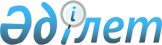 "Астана халықаралық әуежайы" жабық акционерлiк қоғамын дамытудың 2004-2006 жылдарға арналған жоспарын бекiту туралыҚазақстан Республикасы Үкіметінің 2004 жылғы 2 тамыздағы N 814 қаулысы

      "Акционерлiк қоғамдар туралы" Қазақстан Республикасының  Заңына  және "Қазақстан Республикасының әлеуметтік-экономикалық дамуының индикативтiк жоспарларын әзiрлеудiң ережесiн бекiту туралы" Қазақстан Республикасы Үкiметiнiң 2002 жылғы 14 маусымдағы N 647  қаулысына  сәйкес Қазақстан Республикасының Үкiметi қаулы етеді: 

      1. Қоса берілiп отырған: 

      1) "Астана халықаралық әуежайы" жабық акционерлiк қоғамын дамытудың 2004-2006 жылдарға арналған жоспары; 

      2) "Астана халықаралық әуежайы" жабық акционерлiк қоғамын дамытудың 2004 жылға арналған аса маңызды көрсеткiштерi бекiтiлсiн. 

      2. Осы қаулы қол қойылған күнінен бастап күшiне енедi.       Қазақстан Республикасының 

      Премьер-Министрі Қазақстан Республикасы   

Үкіметінің         

2004 жылғы 2 тамыздағы   

N 814 қаулысымен      

бекітілген          

"Астана халықаралық әуежайы" жабық акционерлік қоғамын дамытудың 2004-2006 жылдарға арналған жоспары 

       1. "Астана халықаралық әуежайы" ЖАҚ-тың жай-күйі және даму перспективалары туралы баяндама 

       1.1. Кiрiспе       Осы Даму жоспары "Қазақстан Республикасының әлеуметтік-экономикалық дамуының индикативтiк жоспарларын әзiрлеудiң ережесiн бекiту туралы" Қазақстан Республикасы Үкiметінiң 2002 жылғы 14 маусымдағы N 647  қаулысына  сәйкес Қазақстан Республикасының макроэкономикалық болжамдарын ескере отырып әзiрлендi. 

      Қоғамның өндiрiстік қызметі көлемiн жоспарлау кезiнде Boeing және Airbus Industrie компанияларының әуе тасымалдары көлемi өсуiнiң орташа дүниежүзілiк деңгейi жөніндегі болжамдық мәлiметтерi назарға алынды. 

       Миссиясы 

      "Астана халықаралық әуежайы" ЖАҚ миссиясы халықаралық стандарттардың талаптарына сәйкес әуе кемелерiне және жолаушыларға үлгілi, қауiпсiз және тұрақты қызмет көрсетудi қамтамасыз етуде болып отыр. 

       Құрылуының қысқаша тарихы 

      Астана қаласының әуежайы 1996 жылға дейiн Целиноград қаласының бiрiктірілген авиациялық отрядының құрамында қызмет еткен. 

      1996 жылы "Ақмолаавиа" АҚ құрамынан бөлiну арқылы "Ақмола әуежайы" акционерлік қоғамы құрылды. 

      "Астана қаласындағы әуежайды қайта жаңарту мен салу жөніндегі қосымша шаралар туралы" Қазақстан Республикасы Үкiметінiң 1998 жылғы 29 маусымдағы N 610  қаулысына  сәйкес жолаушылар мен жүктердің халықаралық тасымалын қамтамасыз ету үшiн Астана қаласы әуежайының ерекше маңызын ескере отырып, "Астана халықаралық әуежайы" республикалық мемлекеттік кәсіпорны құрылды. 

      "Астана халықаралық әуежайы" республикалық мемлекеттік кәсіпорнын қайта ұйымдастыру туралы" Қазақстан Республикасы Үкiметінiң 2002 жылғы 27 қыркүйектегі N 1062  қаулысы  "Астана халықаралық әуежайы" жабық акционерлiк қоғамын (бұдан әрі - Астана қаласының әуежайы) құрудың құқықтық негiзi болып табылады, оған сәйкес 2003 жылдың 1 қаңтарынан бастап кәсiпорын жарғылық капиталына мемлекет жүз пайыз қатысатын "Астана халықаралық әуежайы" ЖАҚ етiп қайта құрылды. 2003 жылдың 21 наурызы "Астана халықаралық әуежайы" ЖАҚ мемлекеттік тiркеуден өткен күні. 

      Астана қаласының әуежайы өзiнiң қызметінде мынадай негізгі нормативтiк құқықтық кесiмдердi басшылыққа алады: 

      "Акционерлік қоғамдар туралы" Қазақстан Республикасының 2003 жылғы 13 мамырдағы  Заңы ; 

      "Табиғи монополиялар туралы" Қазақстан Республикасының 1998 жылғы 9 шілдедегі  Заңы ; 

      "Азаматтық авиацияны мемлекеттік реттеу туралы" Қазақстан Республикасының 2001 жылғы 15 желтоқсандағы  Заңы ; 

      "Қазақстан Республикасының әуежайларында халықаралық авиатасымалдарын уақытша схема бойынша ұйымдастыру туралы" Қазақстан Республикасы Министрлер Кабинетінiң 1995 жылғы 25 тамыздағы N 1170  қаулысы ; 

      2003 жылғы 14 сәуірдегi Әуежайлық қызметке арналған Бас мемлекеттік лицензия бар (Сериясы АД N 427).        Басқару құрылымы 

      Көп жағдайларда стандарттық басқару шешімдерін талап ететін қазiргi уақыттағы азаматтық авиация саласының жай-күйін, әуежайдың өлшемін, сондай-ақ оның қызметін әртараптандырудың, филиалдары мен еншілес компанияларының болмауын ескере отырып, Қоғамды басқару жүйесі сатылас үш деңгейлі функционалдық негiзде (президент, вице-президенттер, құрылымдық бөлімшелердiң басшылары) құрылған. Әуежай құрамында 28 қызмет пен бөлім қызмет етедi. Басқарудың орташа нормасы 30 қызметкерге тең. 

      Әуежай қызметін ұйымдастыру функциялары қазiргі уақытта негізгі топтамаларға бөлiнген: авиациялық қауiпсiздiк, өндiрiс (әуе кемелеріне және жолаушыларға қызмет көрсету), әуежайды қайта жаңарту мен салу, қаржы және корпоративтік даму. Әуежайдың құрылымы осы Жоспарға 7-қосымшада ұсынылған.        Әуежайдың қысқаша техникалық сипаттамасы және негiзгі функциялары 

      Бүгiнгі күні Астана қаласы әуежайының салмағына шектеу салмай, әуе кемелерiнiң барлық үлгілерiн қабылдауға және оларға қызмет көрсетуге мүмкiндiгі бар. 2003 жылы жасанды ұшу-қону жолағын (ЖҰҚЖ) қайта жаңарту жүргізілді, соның нәтижесінде жасанды жамылғының берiктiк индексi (РСN) 76-дан 111-ге дейiн артты. ЖҰҚЖ Халықаралық Азаматтық Авиация Ұйымының (ИКАО) II санатының метеоминимумы бойынша, қонудың екі курсымен жарық және сигнал беру жабдығымен, автоматтандырылған метеорологиялық бақылау жүйесімен, РАРІ әуе кемелерін дәл қондыру жүйесімен, сондай-ақ орнитологиялық қамтамасыз ету жүйесімен және жолақтың мұздануы туралы алдын ала хабардар ету жүйесімен қосымша жарақтандырылады, бұл күрделі ауа райы жағдайларында әуе кемелерiнiң кез келген үлгілерiнiң ұшып-қонуын қамтамасыз етуге мүмкіндік бередi. 

      Аэровокзалдың қауырт уақыттағы өткізу қабілетi 400 жолаушы. BNZ-350 өрт сигналын беру жүйесi, SYSTEM-2316 күзет сигналын беру жүйесi, ЕLVОХ бейнебақылау жүйесі қазiргi заманғы қауiпсiздiктің талаптарына сәйкес. 

      Қазiргі уақытта әуежай мыналармен жабдықталған: 

      әуе кемелерiнiң барлық үлгілерiне қызмет көрсетуге арналған жабдықпен: тiркеп сүйрететiн - трактор-тартқыштар, жүк көтергіштігі 8 тоннадан 30 тоннаға дейiнгi жүк тиегіштер, отын құйғыштар (көлемi 60 тоннаға дейiн), 2 телескоптық трап, ассенизациялық машина, су толтыруға арналған машина, қоректендiрудiң жердегі көздерi, экипаждарды, жолаушыларды, жүк пен багажды және т.б. тасымалдауға арналған автокөлiк: 

      әуеайлақты күтіп ұстауға арналған жабдықпен: қар жинайтын машиналар, мұздануға қарсы машиналар; 

      қауiпсiздiкті қамтамасыз етуге арналған жабдықпен: өрт сөндiру машиналары, қазiргі рентген қондырғылары және "Рапискан" мен "Хайман" үлгісiндегi арқалық темiр іздегіштер. 

      Жапон Халықаралық Ынтымақтастық Банкiнiң (JBIC) заемын тарту есебiнен қаржыландырылатын "Астана қаласындағы халықаралық әуежайды қайта жаңарту" жобасы шеңберiнде жаңа жолаушылар, жүк терминалын салу және әуежайдың әуе қатынастарының қазiргi заманғы халықаралық торабына кiрiгуiне арналған жұмыстардың тұтас кешенi енгiзілдi. Кез келген жағдайда әуежайдың үздiксiз жұмысын қамтамасыз ететiн өрт сөндiру, отынмен жабдықтау, байланыс жүйесiндегi арнайы техника мен жабдықтың 27 түрi қосымша сатып алынады. Бұдан басқа, багажды қазiргі заманғы рентген аппараттарының түрлерiмен жүз пайыз тексеру, бейнебақылау жүйелерiнiң жабдығы, шекаралық және кеден қызметi мен әуежай бөлiмшелерiнiң жолаушылар мен жүк клиентурасына қызмет көрсетуi жөніндегі автоматтандырылған технологиялық желілер сияқты авиациялық қауiпсiздiктің жүйелерiн жабдықтауға ерекше назар аударылған. 

      Жалпы алғанда 58 объект қайта жаңартылады және салынады, олар ИКАО стандарттарына сәйкес сертификатталады.       Әуежайдың негiзгi функциялары: 

      әуе кемесiнiң ұшу-қонуын қамтамасыз ету; 

      авиациялық қауiпсiздiкті қамтамасыз ету; 

      әуе кемесiн қарсы алу-шығару; 

      әуе кемесiне техникалық қызмет көрсету; 

      жолаушыларға қызмет көрсету; 

      авиаЖЖМ қамтамасыз ету; 

      жүкті, почтаны және багажды өңдеу. 

       1.2. Рынокты (қызмет саласын) талдау 

       Жалпы рыноктағы Астана қаласы әуежайының бәсекелестерi мен үлесi 

      Қазақстанның авиациялық рыногы авиакөлiк инфрақұрылымының тиiсті жұмысын қамтамасыз ететін әуетасымалдаушылардан, әуежайлардан, навигациядан тұратын күрделi, тармақталған жүйе болып табылады. 

      Республикада 22 әуежай жұмыс iстейдi, олардың екеуi - Астана және Алматы қалаларындағы ИКАО-ның II санатына сәйкес. 

      Қазақстанның авиациялық рыногы әуежайлар арасында мынадай тәртіпте бөлiнген: 

      "Алматы халықаралық әуежайы" ААҚ рыноктың негізгі үлесiн алып отыр. Әуежайдан республика бойынша жалпы көлемнен ұшақ ұшудың 28%, жолаушылар жөнелтудiң 50% және жүкті, почта мен багажды өңдеудiң 68% орындалады; 

      "Астана халықаралық әуежайы" ЖАҚ Қазақстанның авиарыногында екiншi орынды алып отыр: жалпы көлемнен жөнелтілген жолаушылардың 18%, рейсті жөнелтудiң 12% және өңделген жүк, почта және багаждың 6%; 

      Рыноктың қалған үлесiн республиканың басқа қалалары мен облыс орталықтарының әуежайлары өз арасында бөлiп алады. 

      Өңiр iшiнде iшкi және халықаралық маршруттарда (республика әуежайларында қонулармен) әуе кемелерiне әуежайлық қызмет көрсету монополиялық қызмет болып табылады. 

      Сонымен бiрге, елiмiздiң географиялық орналасуы авиатасымалдар рыногында және әсiресе, Еуропа-Оңтүстiк-Шығыс Азия елдерi бағытының маршруттарында бәсекелестік ортаны құрайды. Нарықтық экономика жағдайында Астана қаласының әуежайы көрсетілген транзиттік маршруттарға қатысты қатаң бәсекелестік ортада болып отыр. Әуежайлық және навигациялық қызметтер көрсетуге шегерiмдер мен жеңілдiктер беру мүмкiндігі, көршілес елдер қалаларының (Ташкент, Мәскеу, Новосибирск, Омбы) әуежайларындағы авиациялық отынның неғұрлым төмен құны Еуропадан Азияға транзиттік тасымалдаушылар үшiн анағұрлым тартымды болып табылады. 

       Негізгі клиенттер 

      Қазiргі уақытта "Астана халықаралық әуежайы" ЖАҚ қызмет көрсетулерiнiң негiзгі клиенттерi тұрақты рейстер орындайтын авиакомпаниялар болып табылады. Отандық авиатасымалдаушылардан - "Эйр Астана" ЖАҚ; "Скат" АҚ; "Еуро-Азия-Эйр" АҚ шетелдiк авиакомпаниялардан - Трансаэро, Пулково және Гамбург авиажелілерi. 

         Астана қаласының әуежайынан қызмет көрсетілген 

      рейстер мен жолаушылардың жалпы көлемiндегі негiзгi 

                  авиакомпаниялардың үлесi 

___________________________________________________________________ 

  Авиакомпаниялар  |  Қызмет көрсетілген  |  Қызмет көрсетілген 

                   |      рейстер, %      |     жолаушылар, % 

___________________________________________________________________ 

                   | 2002 жыл | 2003 жыл  |  2002 жыл | 2003 жыл 

___________________________________________________________________ 

Эйр Қазақстан           33,3        30          38,6       21 

Эйр Астана              13,7        22          33,6       56 

Еуро-Азия - Эйр         10,5        10           6,7        6 

Скат                     8,5        10           5,5        7 

Трансаэро                3,8         3             7        5 

Барлығы                  100       100           100      100 

___________________________________________________________________       2003 жылы Астана қаласының әуежайы арқылы жолаушыларды тасымалдауда негізгі үлесті (56%) 2002 жылдан бастан iшкi және халықаралық маршруттарда ұшуларды орындайтын "Эйр Астана" ЖАҚ авиакомпаниясы алып отырды. Астана қаласы әуежайында қызмет көрсетілген рейстердiң көрсеткiшi бойынша "Эйр Қазақстан" ЖАҚ авиакомпаниясы жетекшi орынды алып отырды. 

      Астана қаласының әуежайы арқылы авиатасымалдардың байқалған өсуi Қазақстанның барлық iрi қалаларының елордамен байланысын қамтамасыз ету үшiн ішкi әуе желілерi тармағының кеңеюiне байланысты, ол ішкi әуе желілерiндегі қозғалыс көлемiнiң айтарлықтай өсуiне себеп болды. 

      Әуежайдың трансазиялық маршрутта орналасуын ескере отырып, ұшу әуе жолдары Астана қаласының әуе қозғалысына қызмет көрсету ауданы үстінен өтетiн көптеген шетелдiк авиакомпаниялар ықтимал клиенттер болып табылады. 

      Жоғарыда көрсетілген трафиктің жай-күйіне жүргізілген талдаудың нәтижесiнде негiзгі әлеуетті тасымалдаушылар - Антей, Атлант-Союз, Аэрофрахт, Атран, Башқұрт авиажелілерi, Волга-Днепр, Домодедов авиажелілерi, Истлайн, British Airways, Lufthansa, Virsin Air, Air France, KLM, Cathay Pacific Airways, Swiss Air, China Airlines, Mahan Airlines (Iran) анықталды. 

      Осы авиакомпаниялар Астананың әуе кеңiстігі арқылы айына 700-ден астам рейс орындайды. 

       1.3. 2001-2003 жылдардағы өндiрiстiк-қаржылық қызметті талдау 

      Әуежайдың өндiрiстiк қызметi әуежай арқылы қозғалыс көлемiнiң екi негізгі көрсеткiшi негізiнде қаралған: рейстер мен жолаушыларға қызмет көрсету саны бойынша. 

___________________________________________________________________ 

        Көрсеткіштер атауы     | 2000 жыл | 2001 жыл | 2002 жыл 

___________________________________________________________________ 

Қызмет көрсетілген рейстер       8 028       8 862      10 160 

алдыңғы жылға %-бен                120         110         115 

Қызмет көрсетілген жолаушылар  227 779     276 171     322 298 

алдыңғы жылға %-бен                112         121         117 

___________________________________________________________________       Қызмет көрсетілген рейстер санының даму үрдiсi, алдыңғы кезеңмен салыстырғанда 2001 жылы 10%-ға және 2002 жылы 15%-ға өсумен сипатталады. Тиiсiнше қызмет көрсетілген жолаушылардың саны да 21%-ға және 15%-ға өсті. Көрсетілген көрсеткіштер жөніндегі орташа тәулiктік деректер 2001 жылы - әуе кемелерінің 24 ұшып-қонуын және қызмет көрсетілген 756 жолаушыларды, 2002 жылы - тиiсiнше 28 және 883 құрады. 

      Осы үрдiстiң анықтаушы факторы қазiргі бағыттарда рейстер жиілігін арттыру және жаңа бағыттарды ашу болып табылады. 2001-2002 жылдары Астана қаласының әуежайында қызмет көрсетілген рейстер мен жолаушылардың жалпы көлемiнде ішкi авиатасымалдар негізгi үлесті (75%) құрайтынын атап өткен жөн, бұл Қазақстанның барлық iрi қалаларының елордамен байланысын қамтамасыз ету үшін ішкi әуе желiлерiнiң жүйесін кеңейтуге байланысты. 

      Әуежайдағы өндiріс көлемi өсуiнің жалпы оң үрдiсі қаржылық көрсеткiштер үрдісіне де әсер етті. 

      2002 жылы әуежайдың кірiсi 2000 жылдың көлемінен 182 млн.теңгеге немесе 15%-ға артты. Әуежайдың жиынтық кірiсінің едәуiр бөлiгін мемлекет реттейтiн қызметтер көрсетудiң негiзгі түрлерінен (әуе кемелерiне және жолаушыларға қызмет көрсету жөнiндегi) түскен кiріс құрайды, олардың үлесі 90%-дан астамды құрайды. 

___________________________________________________________________ 

                              | 2000 жыл | 2001 жыл | 2002 жыл 

___________________________________________________________________ 

Кiрiстер, млн.теңге              1 253        1 333     1 435 

алдыңғы жылға %-бен                156          106,3     107,8 

Шығыстар, млн.теңге              1 541        1 755     1 718 

алдыңғы жылға %-бен                165          114        97,9 

___________________________________________________________________       Әуежайдың 2000 жылдан бастап 2002 жылды қоса алған кезеңдегі шығыстары 177 млн.теңгеге немесе 12%-ға өсті. Осы кезең бойынша шығыстар көлемi өсуінің негізгi факторлары мыналар болып табылады: 

      әуежай теңгеріміне қайта жаңартылған және жаңа объекттердi (ұшу-қону жолағы және жолаушылар аэровокзалы қайта жаңартылды, VIP ғимараты салынды) қабылдауға байланысты амортизациялық аударулардың 2000 жылы 163 млн.теңгеден 2002 жылы 304 млн.теңгеге (86%-ға дейін) дейін өсуі; 

      қайта жаңартылған және салынған объектілердi пайдалануға беруге, сондай-ақ ұшу-қону кешенінiң жерлерiн елді мекен жерлерiне жатқызу себебiнен 2001 жылы жер салығына қосымша сома есептелуіне байланысты салықтар бойынша (мүлiк және жер салығы) 2000 жылғы 41 млн.теңгеден 2001 жылы 163 млн.теңгеге (197%-ға) дейін шығыстардың өсуi; 

      "Қазақстан Эйрлайнз" ААҚ авиакомпаниясының дебиторлық қарыз сомасына (92 млн.теңге) күдікті қарыздар бойынша резерв құруға байланысты жалпы және әкiмшілiк шығыстардың өсуі. 

       "Астана халықаралық әуежайы" ЖАҚ-тың жарғылық капиталы 

___________________________________________________________________ 

                        | 2001 жылғы | 2001 жылғы | 2002 жылғы 

                        | 1 қаңтарға | 1 шiлдеге  | 1 қаңтарға 

___________________________________________________________________ 

Жарғылық капитал, 

млн.теңге                      7,0        3134,8      5560,4 

___________________________________________________________________       Әуежайдың 2001 жылғы шығындары 425 млн. теңгені құрады, 2002 жылы шығындар 142 млн. теңгеге азайтылды және 283 млн. теңгені құрды. 

              Негізгі өндiрiстік-қаржылық көрсеткіштер 

___________________________________________________________________ 

       Көрсеткiштер      | 2002  |  2003  |  2003  | Ауытқушылық 

                         |  жыл  |   жыл  |  жыл   |--------------- 

                         |       | жоспар | нақты  | 2002   |Жоспар- 

                         |       |        |        |жылдан %|дан % 

___________________________________________________________________ 

Қызмет көрсетілген 

рейстер, (рейстер)         10 160   10 916   11 574    114    107 

Қызмет көрсетілген 

жолаушылар (жолауш.)      322 298  344 621  397 316    123    115 

Кiрiстер, млн. теңге        1 434    1 589    3 754    262    236 

Операциялық қызметтен, 

(млн. теңге)                1 398    1 549    1 825    134    119 

Операциялық емес 

қызметтен, (млн. теңге)        36       40    1 929  5 358  4 823 

Шығыстар, (млн. теңге)      1 717    1 891    3 034    177    160 

Операциялық қызметтен, 

(млн. теңге)                1 608    1 805    2 034    126    113 

Операциялық емес 

қызметтен, (млн. теңге)       109       86    1 001    919  1 162 

Қаржылық нәтиже, 

(млн.теңге)                  -282     -301      720 

Операциялық қызметтен, 

(млн. теңге)                 -210     -256     -209 

Операциялық емес 

қызметтен, (млн. теңге)      -72      -45       928 

___________________________________________________________________       2003 жылы болжанып отырған өндiрiстік көрсеткiштер 11 574 рейсті және 397 316 жолаушыны құрды, бұл алдыңғы жылдың көрсеткiштерінен тиісінше 14%-ға және 23%-ға артты. 

      2003 жылға арналған әуежай қызметінiң маңызды көрсеткiштерiнiң жоспарланып отырған көлемi "Астана халықаралық әуежайы" жабық акционерлiк қоғамын дамытудың 2003-2005 жылдарға арналған жоспарын бекiту туралы" Қазақстан Республикасы Үкiметiнiң 2003 жылғы 18 сәуiрдегі N 369  қаулысымен  бекiтілген. 

      Көрсетілген жоспармен салыстырғанда өндiрiстік көрсеткiштердi орындау қызмет көрсетілген рейстер көлемiнiң көрсеткiштерi бойынша 7%-ға және қызмет көрсетілген жолаушылар саны бойынша 15% өсудi құрды. 

      Жалпы көлемдегі бағыттар бойынша жолаушылар тасымалы рыноктарының үлесі алдыңғы кезең деңгейiнде сақталуда және iшкі желілер үшін 78%-ды және халықаралық тасымалдар үшiн 22%-ды құрайды. 

      Астана қаласы әуежайының кірiсi 2003 жылы 3 754 млн. теңгені құрды, бұл 2002 жылдың деңгейінен 162%-ға (2 319 млн.теңге) және жоспар деңгейінен 136%-ға (2 165 млн.теңгеге) асып түсті. Қоғамның негізгi емес қызметiнен кiрістердiң 1 899 млн.теңгеге өсуі кірістердiң айтарлықтай өсуінің анықтаушы факторы болып табылады. 2003 жылы N 700 бюджеттік бағдарлама шеңберiнде 1 515 млн.теңге сомасында республикалық бюджеттiң қаражатынан әуежайдың ұшу-қону жолағы қайта жаңартылды, ол 2003 жылғы 22 желтоқсандағы мемлекеттiк комиссияның актісі негізiнде пайдалануға қабылданған болатын. Бағдарламаның әкімшісі - Көлiк және коммуникациялар министрлiгiнiң Азаматтық авиация комитеті көрсетілген жобаның шығындар құнын "Астана халықаралық әуежайы" ЖАҚ-қа 2003 жылғы 31 желтоқсанда тапсырды. 2002 жылғы деңгейден операциялық қызметтен кiрістердiң 30%-ға (425 млн. теңгеге) өсуі авиатасымалдар көлемiнiң 15%-ға өсуінiң және әуежайдың реттелетін қызметтер көрсетуге тарифтердің (бағалардың, алымдар ставкаларының) 2003 жылдың екінші тоқсанынан бастап өсуiнiң салдарынан болды. Алдыңғы кезеңмен салыстырғанда 2003 жылы тарифтер деңгейінің едәуiр ұлғаюы бұрын табиғи монополияларды реттеу жөніндегі мемлекеттік уәкілетті органның тұрақты ішкi әуе авиатасымалдар үшiн әуежайларда қызметтер көрсетуiне арналған тарифтерді теңгеге қайта есептеуді ҚР Ұлттық Банкі 1999 жылдың 1 сәуірiне (87,5 теңге) AҚШ долларының белгіленген бағамы бойынша жүзеге асырылғандығымен түсіндіріледі. 

      2003 жылы әуежайдың шығыстары 3 034 млн. теңгені құрайды, бұл 2002 жылдың деңгейін 77%-ға немесе 1 316 млн. теңгеге және жоспарланып отырған көлеммен 60%-ға (1 143 млн. теңге) артып отыр. 

      Қоғамның жиынтық шығыстарының ұлғаюының негізгі себебi әуежайдың операциялық емес қызметі бойынша шығыстардың 892 млн.теңгеге ұлғаюы болды, мұнда "Астана халықаралық әуежайы" республикалық мемлекеттiк кәсіпорнын қайта ұйымдастыру туралы" Қазақстан Республикасының Қаржы министрлігi Мемлекеттік мүлiк және жекешелендіру комитетінің 2003 жылғы 21 қаңтардағы N 20 бұйрығына сәйкес әуежай мүлкінің құнын растау үшiн негізгi құралдарды қайта бағалауға (тозудың тиiсті түзетулерімен - 570 млн.теңге) және бағамдық айырмашылық бойынша шығыстарға байланысты шығыстар негiзгі үлесті құрайды. 

      Жоғарыда көрсетілгендер салдарынан, 2003 жыл 720 млн.теңге сомадағы оң қаржылық нәтижемен сипатталады. 

       Инвестициялық қызмет 

      Әуежайдың инвестициялық қызметi шеңберінде 2003 жылы республикалық бюджеттен және әуежайдың меншiкті қаражатынан қаржыландырылған жобалар жүзеге асырылды. 

      Астана қаласы әуежайының объектілерiн жетілдiру, оның өткiзу қабілетiн ұлғайту, әуе кемелерiне, жолаушыларға қызмет көрсетудiң қауiпсiздік деңгейін арттыру және халықаралық стандарттар деңгейінде жүкті өңдеу, елорда әуе қақпасының инфрақұрылымдық кешенін дамыту жобалардың мақсаты болып табылады.                                                          Млн. теңге 

___________________________________________________________________ 

                 Жобалардың атауы           |  2002 жыл | 2003 жыл 

___________________________________________________________________ 

"Астана қаласындағы халықаралық әуежайды 

салу" жобасы                                   3 141,8   12 439,6 

- JBIC заемының қаражаттары                    2 889,4   10 780,0 

- Республикалық бюджеттен қоса 

  қаржыландыру есебінен                          252,4    1 659,6 "Астана қаласындағы халықаралық әуежайдың 

ұшу-қону жолағын қайта жаңарту" жобасы                    1 516,6 "Астана халықаралық әуежайы" РМК-ның 

Жарғылық капиталын ұлғайту" жобасы                          241,6       Барлығы                                  3 141,8   14 197,6 

___________________________________________________________________       1) "Астана қаласындағы халықаралық әуежайды салу" жобасы халықаралық қаржы ұйымдарының заемын тарту есебінен қаржыландыруға ұсынылған басым инвестициялық бағдарламалар мен жобалардың тiзбесiнде көзделген. 

      Жобаның кредиторы-Жапон Халықаралық Ынтымақтастық Банкi (JBIC). 

      Заем сомасы 22 млрд. 122 млн. жапон йенi мөлшерінде белгіленген. Қазақстан Республикасы Үкiметiнiң шешiмiне сәйкес осы жоба бойынша Атқарушы агенттік (түпкілiктi қарыз алушы) болып "Астана халықаралық әуежайы" ЖАҚ ал қадағалаушы агенттiк болып - Қазақстан Республикасының Көлік және коммуникациялар министрлiгі белгілендi. 

      Көрсетілген соманың 20%-ы әуежайға кредит ретінде (салықтарды, кедендік төлемдердi және тағы басқа шығындарды өтеуге), қалған 80%-ы мемлекеттік бюджеттен субсидиялар ретiнде (құрылыс және консалтинг) беріледi. 

      Қазақстан Республикасының Қаржы министрлігі мен әуежай арасындағы 2001 жылғы 15 тамыздағы N ЯПО-001П кредиттік келiсiмге сәйкес 4 424 400 000 жапон йенi сомасындағы қаражат 2,2% жылдық сыйақы ставкасы бойынша 7 жыл жеңілдiк кезеңімен 2028 жылға дейiнгi мерзiмге беріледi. 

      Құрамында мынадай компаниялар бар консорциум жобаның Бас мердігері болып табылады: Siemens (Германия)\ Мarubeni Corp (Жапония)\ John Laing (Ұлыбритания)\ Alarko (Түркия). 

      Жобаны iске асыру кезеңi 32 айға есептелген. Қайта жаңарту жобасы жолаушылар және жүк терминалын салудан, әуе қатынасының қазiргі заманғы халықаралық торабына әуежайдың кiрігуiне байланысты, тұтас кешендік жұмыстардан тұрады. 1964 жылдан берi жаңарту жүргізілмеген, ескiрген инфрақұрылымды жаңарту жұмыстары жүргізілуде: жылумен-сумен жабдықтау және электрмен жабдықтаудың жаңа желілерi, байланыстың оптикалық-талшықты желiсi, қазiргi заманғы қазандық, энергиямен жабдықтаудың орталық тарату пункті, периметр бойындағы жол және оның қоршауы, отын құбыры. 

      Жүк тасымалын дамытуға ерекше назар бөлiнуде. Осы мақсатта мамандандырылған жүк терминалы мен жүк перронының құрылысы жүзеге асырылуда. Айтарлықтай жұмыс көлемi әуеайлақ бөлiгiн қайта жаңартуды қамтиды: магистральдық және қосымша рульдеу жолдарын салу, қолданыстағы перронды үш есе күшейту және кеңейту. Сондай-ақ жарық техникалық, метеорологиялық және навигациялық жабдықтарды, электрмен қамтамасыз етудің резервтік көздерін ауыстыру жүргізіледi. Әуежайдың тыныс-тіршілігін қамтамасыз ететін бірқатар объектілердi: әуе қозғалысын басқару ғимаратын, ЖЖМ қоймасы мен зертханасын, қазандықты, авариялық құтқару бригадаларының және әуеайлақ-техникалық сервисiнiң ғимаратын, сорғы станциясын салу көзделген. Арнайы қар жинайтын техниканы, өрт сөндiру жабдығын, жердегi техника және ЖЖМ жабдығын сатып алу көзделген. Авиациялық қауiпсiздiк жүйесімен жабдықтауға, багажды рентген аппараттарының қазiргі заманғы түрлерiмен жүз пайыз тексеру, бейнебақылау жүйелерiмен, шекара, кеден қызметтерi және әуежай құрылымдары жолаушылар мен жүк клиентурасына қызмет көрсету жөнiндегi автоматтандырылған технологиялық желiлерiмен жабдықтау сияқты авиациялық қауiпсiздiктiң жүйелерiмен жарақтандыруға ерекше назар аударылған. 

      Қазiргi кезеңде Бас мердiгер негiзгі ғимараттардың қаңқаларын құрастырды, сыртқы және iшкi коммуникациялық желiлердiң құрылысы бойынша жұмыстар жүргізуде, ғимараттар iшiнде инженерлік желілер салынуда. Жұмыстар бекiтiлген кестеге сәйкес жүргізiлуде. Әуеайлақ техникасын сатып алу жүргiзiлуде. Қысқы кезеңнiң басталуына қарай ғимараттарды iшкi өңдеу жөнінде жұмыстар жоспарланды.       2) "Астана қаласындағы халықаралық әуежайдың ұшу-қону жолағын қайта жаңарту" жобасы  

      1963 жылы пайдалануға берілген Астана қаласы әуежайының жасанды ұшу-қону жолағы (ЖҰҚЖ) осы жоба шеңберiнде бөлiнетін инвестициялардың объектісi болып табылады. 

      2001-2002 жылдары жүргізілген тексерулер нәтижесiнде ЖҰҚЖ бетінде нормадан тыс тегіс еместіктер, шұңқырлар және жолақ бетінiң жолаушылар үшiн қозғалыстың қолайсыздығын төмендетумен бірге әуе кемелерiнiң ұшуы мен қонуы қауiпсiздігіне терiс әсер ететiн тиiссiз көлденең еңiсi сияқты бiрқатар жол беруге болмайтын ақаулар анықталды. Бұдан басқа, жолақтың жарық техникалық жүйесі жабдығында да едәуiр кемшілiктер болды, ол Халықаралық Азаматтық Авиация Ұйымының (ИКАО) барлық талаптарына сәйкес келмейдi. 

      Жоба шеңберінде ЖҰҚЖ жоғарғы қабатын тегістеу полимерлi материалдар қосылған жоғары сапалы асфальт-бетонды қоспамен нығайтудың екi қабатын (5 және 10см) бұдан әрі төсеумен жүргiзіледi. Осы жұмыстар нәтижесiнде жасанды жамылғының берiктiк индексi (PCN) 76-дан 111-ге дейін ұлғайтылды, бұл ЖҰҚЖ әуе кемелерiнiң барлық үлгілерiн ұшу салмағына шектеу салмай қабылдауға мүмкiндiк бередi. ЖҰҚЖ ИКAO II санатының метеоминимумы бойынша, қонудың екi курсымен жарық және сигнал беру жабдығымен, автоматтандырылған метеорологиялық бақылау жүйесімен, РАРI әуе кемелерін дәл қондыру жүйесімен, сондай-ақ орнитологиялық қамтамасыз ету жүйесiмен және жолақтың мұздануы туралы алдын ала хабардар ету жүйесімен жабдықтау жұмыстары жүргізiлуде. Сондай-ақ негізгі магистралдық және қосымша рульдеу жолдарын салу аяқталуда. 

      Осы жобаны iске асыру ИКАО стандарттары бойынша әуеайлақты алдағы сертификаттауға дайындаудың негізгі бөлігі болып табылады.       3) "Астана халықаралық әуежайы" РМК Жарғылық капиталын ұлғайту" жобасы. 

      2003 жылы жобаны қаржыландыру республикалық бюджеттен 241 650 мың теңге сомасында жүргізіледi. Жоба шеңберiнде шетел әуе кемелерiне, атап айтқанда транзиттік рейстерді орындайтын ірі жүк тасымалы әуе кемелеріне қызмет көрсету үшін қажетті жабдықпен және арнайы техникамен қамтамасыз ету жөніндегі тиiсті iс-шаралар жүргізілдi.       4) Негізгі қорларды жаңғырту шеңберiнде әуежайдың меншiкті қаражатынан жоғарыда көрсетілген жобаларға кiрмеген, 68 млн.теңге сомасына, негізгі құралдарды жөндеу мен ауыстыру (арнайы техника, жабдық әуе кемелерiнiң тұрақ орындарын жөндеу ж.т.б.) жұмыстары жүргізілдi. 

       1.4. 2004-2006 жылдарға арналған даму жоспары 

       1.4.1. Мақсаттары мен міндеттері 

      Болжанып отырған кезеңде әуежайдың мақсаты әуежайдың кiрiсiн ұлғайту болып табылады. 

      Болжанып отырған кезеңге негiзгі мақсаттар мыналар болып табылады: 

      авиациялық қауiпсіздiктi қамтамасыз ету деңгейін арттыру; 

      транзиттік әлеуетті пайдалану; 

      халықаралық стандарттар талаптарына сәйкес әуежайдың инфрақұрылымын құру және әуежайдың техникалық жарақтануын арттыру; 

      әуе кемелеріне және жолаушыларға қызмет көрсетуде сапаның жоғары стандарттарына қол жеткізу. 

       1.4.2. Астана қаласы әуежайының транзиттік әлеуетiн дамыту 

      Жоспарланып отырған кезеңге әуежайдың басты мақсаты Қазақстан Республикасының басым инвестициялық жобаларының тізбесінде көзделген "Астана қаласының халықаралық әуежайын қайта жаңарту" жобасы шеңберiнде қол жеткізілетін, елорда әуежайының жаңа қуатын барынша пайдалануды қамтамасыз ету болып табылады. Әуежайдың жаңа объектілерiн 2005 жылы толық пайдалануға беру оның өткiзу қабілетін екi есе арттырады, бұл авиатасымалдар көлемiн тиісті көбейтудi талап етедi. 1997 жылы Қазақстан Республикасы Үкiметінің тапсырысы бойынша CHZMHILL/KKAA/PCI консорциумы әзiрлеген "Астана қаласының халықаралық әуежайын қайта жаңарту" жобасының техникалық-экономикалық негіздемесінде, әуежайдың толық көлемде жұмыс iстеуiн қамтамасыз етудің негізгі факторы болып өңірдегі демографиялық өсу белгіленген. 

      Әуежай арқылы авиатасымалдың ағымдағы көлемі оның қуатының 50% жұмыс iстеуiн қамтамасыз етедi. Өңiрдегі тұрғындар санының өсу деңгейi ТЭН болжанған деңгейден екі есе кемігенін ескере отырып, Еуропа және Оңтүстік-Шығыс Азия арасында шетел авиакомпаниялары орындайтын жүк тасымалдау жөнiндегi транзиттік рейстер әуежайдың жұмыс істеуінің әлеуетті көздерi болып табылады. 

      Барлық көршi мемлекеттердің әуежайлары транзиттік әлеуетті тартуда бәсекелестік позицияны ұстануда. Осы рейстерді орындайтын авиакомпаниялар үшiн техникалық қону пунктін таңдауда негiзгі өлшем мыналар болып табылады: 

      авиациялық қауiпсiздiкте қамтамасыз ету деңгейі; 

      әуежайдың техникалық жарақтандырылуы; 

      әуежайлық және аэронавигациялық алымдар мен авиациялық отынның құны кіретін қызмет көрсету құны. 

      Алғашқы екі өлшем әуежайды қайта жаңарту жобасын іске асырудың негiзгі мақсатында көзделген. Транзиттік рейстерді тартудағы бірқатар бәсекелес әуежайлардың бағасын салыстырмалы талдау көрсеткендей, транзиттік рейстерге қатысты әуежайлық қызмет көрсету құнына шегерімдер және жеңiлдiктер жүйесі қажет. Мысалы: Ташкент әуежайы бір рейсі үшiн құны 3 000 АҚШ доллар транзиттік рейстерге қызмет көрсетудi ұсынады, ал Астана қаласының әуежайында қолданыстағы алымдар мен тарифтер ставкалары бойынша - 8 000 АҚШ долларына жуық.  

Қазақстан Республикасының және көршілес республикалардың әуежайларында халықаралық рейстерге жердегi қызмет көрсету тарифтерін салыстырмалы талдау                                                (теңгемен ҚҚС-сыз) 

___________________________________________________________________ 

                        |ұшып қону,| авиациялық  |авиаЖЖМ |1 тонна 

                        |1 тонна   |қауiпсiздiкті|қамтама.|авиаЖЖМ 

                        |ӘК MҰC    |  қамтамасыз |сыз ету,| 

                        |          |ету, 1 тонна |1 тонна | 

                        |          |     MҰC     |  MҰC   | 

___________________________________________________________________ 

            1                2            3         4          5 

___________________________________________________________________ 

Астана                     1 446         362      5 882    42 340 

Алматы                     1 145         172      6 562      - 

Атырау                     2 185         327      5 769      - 

Шымкент                    1 065         160      6 846      - 

Баку                       1 183       1 217         -     39 556 

Нижне-Вартовск             1 318         228      2 365    30 375 

Толмачево                  1 384         213      1 369    45 642 

Иркутск                      559         194         -       - 

Ульяновск                    374          41      6 464      - 

Уфа                        1 384         208      2 586    30 375 

___________________________________________________________________       Астана қаласының әуежайындағы жердегі қызмет көрсетуi үшiн әуежайлық алымдар мен тарифтер Қазақстан Республикасының Табиғи монополияларды реттеу және бәсекелестікті қорғау жөніндегі агенттігi Астана қаласы бойынша департаментінің 2003 жылғы 14 наурыздағы N 35-ОД бұйрығымен белгіленген. "Табиғи монополиялар туралы" Қазақстан Республикасының 1998 жылғы 9 шiлдедегi  Заңына  сәйкес табиғи монополия субъектiсi уәкілетті орган бекiткен тәртiппен қызметтер көрсетуді ұсынуға арналған тарифтердi (бағаларды, алымдар ставкасын) төмендетуi мүмкін. 

      Транзиттік рейстерді тартуға әсер ететін факторлардың бiрі Қазақстанда көршілес мемлекеттердің отынымен бәсекеге түсетін баға бойынша (250 АҚШ доллары шегінде) авиациялық отын өндіру мүмкіншілігін қарастыру зауыттардан тiкелей жеткізу мүмкіншіліктері болып табылады. Қазiргі уақытта отынның бағасы транзиттік шетел авиакомпанияларын тартуға кедергі жасайтын факторлардың бiрi болып отыр. 

      Шетел авиакомпанияларын тарту мақсатын тиімдi іске асыру үшiн "Астана халықаралық әуежайы" ЖАҚ-тың және Қазақстан Республикасы Көлiк және коммуникациялар министрлігінiң Азаматтық авиация комитетімен бiрлесiп әзiрленген 2004-2006 жылдарға арналған Астана қаласы әуежайының транзиттік әлеуетінiң бағдарламасында көзделген тиiстi мемлекеттiк органдардың бірлескен және үйлестiрілген іс-әрекеттері қажет. Көрсетілген бағдарламаны іске асыру бойынша Iс-шаралар жоспары қоса берiлiп отыр (6-қосымша). 

       1.4.3. Өндiрiстiк-қаржылық даму серпіні 

      Астана қаласының әуежайы арқылы өтетiн авиатасымалдардың жоспарланған көрсеткiштері Қазақстан Республикасының Көлiк және коммуникациялар министрлiгi Азаматтық авиация комитетінің 2004-2006 жылдарға арналған Астана қаласы әуежайының транзиттік әлеуетінiң бағдарламасын іске асыруды ескере отырып, бүкiл әлемдік авиацияның соңғы болжамдарына негізделген. 

      ИКАО болжамы бойынша, дүниежүзінде жолаушылар тасымалдарының тұрақты орташа жылдық өсу қарқыны 1999 жылдан бастап 2005 жылға дейiн 5,3% өседi, ал Еуропа мен АТР елдерi арасындағы бұл өсу орташа алғанда жылына 7,5%-ды құрайды (1-сурет). 1-сурет      1995-2005 жылдарға арналған (%) халықаралық жолаушылар тасымалдарының тұрақты орташа жылдық өсу қарқыны 

(қағаз мәтініне қараңыз)       Бұл дүниежүзiнде жолаушылар тасымалы өсуiнiң өте жоғары пайызы, бұл Қиыр Шығыс және Оңтүстік-Шығыс Азия елдерi экономикасының жоғары қарқынмен дамуымен, олардың инвестициялық тартымдылығымен, сондай-ақ Еуропаның Азияға деген қызығушылығының өсуiмен түсiндiрiледi. 

      Халықаралық Әуежайлар Кеңесi ХӘК (2-сурет) жариялаған 1999-2020 жылдары кезеңiне әуежайлардың дүниежүзілiк трафигінiң болжамдары бойынша, мынадай негізгі көрсеткiштер бойынша әуежай трафигінiң жыл сайын өсуi күтілуде: қызмет көрсетiлген рейстердiң саны, қызмет көрсетілген жолаушылардың саны және өңделген жүктердiң саны. 2-сурет         Әуежай трафигінің болжамы (1999-2020 жж.)       (қағаз мәтініне қараңыз)       Ұсынылған кесте жүк тасымалдарының жоғары болжамдық өсуiн сипаттайды, бұл ретте осы тасымалдардың негізгі бөлiгі Еуропа-Азия маршруты бойынша жүргізіледi. 

      Осы болжамдар негізiнде техникалық қонуды орындайтын шетел компанияларының әуе кемелерiне қолайлы режим жасаған кезде Астана қаласының әуежайын транзит ретiнде пайдалануға үлкен мүмкiншілiк туады. 

       Астана қаласының әуежайы арқылы авиатасымалдар болжамы 

__________________________________________________________________ 

     Көрсеткіштер атауы   |2003 жыл |2004 жыл |2005 жыл |2006 жыл 

__________________________________________________________________ 

__________________________________________________________________ 

1. Рейстерге қызмет көрсету  11 574    12 764    14 034   15 344 

   алдыңғы жылға %              115    110,3     110,5    109,3 

2. Жолаушыларға қызмет       383 547   436 445   480 090  518 497 

   көрсету 

   алдыңғы жылға %              123    113,8     110,0    108,0 

__________________________________________________________________       2004 жылы 12 764 рейске және 436 445 жолаушыға қызмет көрсетудi қамтамасыз ету жоспарлануда, бұл жоғарыда көрсетілген болжам факторларына сәйкес 2003 жылға қарағанда 110,3% және 113,8% өсудi құрайды. 

      2005 жылы өндiрiстік көрсеткiштер өсуiнің болжанып отырған деңгейi рейстерге қызмет көрсету бойынша 10,5%-ды және жолаушыларға қызмет көрсету бойынша 10%-ды құрайды. Қызмет көрсетілген рейстердің болжамды өсуiне әуе транзиттік әлеуетiн пайдалану жоспарын іске асыруды және Астана қаласының әуежайына жүк рейстерін техникалық қонуға тартуды ескере отырып, қол жеткiзу күтілуде. 

      2006 жылы және одан әрі, жоғарыда көрсетілген болжам факторларына сәйкес, қызмет көрсетілетін рейстер мен жолаушылар өсуiнiң жыл сайынғы деңгейі 9%-ды құрайды.                                                     млн.теңге 

__________________________________________________________________ 

                           |2003 жыл |2004 жыл |2005 жыл |2006 жыл 

__________________________________________________________________ 

Кiрiстер, барлығы              3 754     3 743     3 763    3 767 

 алдыңғы жылға %-бен             262       100       101      100 

Операциялық қызметтен          1 825     2 441     2 843    3 067 

 алдыңғы жылға %-бен             131       134       117      108 

Операциялық емес қызметтен     1 929     1 302       920      700 

Шығыстар, барлығы              3 034     3 357     3 761    3 766 

алдыңғы жылға %-бен              177       111       112      100 

Операциялық қызметтен          2 034     2 252     2 841    3 066 

Операциялық емес қызметтен     1 001     1 105       920      700 

__________________________________________________________________       2004 жылы кірістердің күтілетін көлемi өндiрiстік көрсеткiштер үрдiсiне ұқсас 3 743 млн.теңгені құрайды (өткен кезеңге қарағанда 10%-дық өсу), бұл ретте қызметтер көрсетуді іске асырудан түсетін кiрiстердің өсуi 34%-ды құрайды. 

      Әуе кемелерiне және жолаушыларға қызмет көрсету бойынша авиациялық қызметтер көрсетуден түсетін кiрiс үлесi операциялық қызмет кiрiсiнiң жалпы көлемiнде 2003 жылға қарағанда 21%-ға (1 246 млн.теңгеге) өсу деңгейiмен 92%-ды (1 504 млн.теңгенi) құрайды. 

      2005 жылы қызметтер көрсетудi іске асырудан түсетiн кiрiс 402 млн. теңгеге немесе 31%-ға және 2006 жылы өндiрiстің өсу үрдiсiне сәйкес 8%-ға өсу болжанып отыр. 

      Болжанған кезеңдегі шығыстардың кiрiстердiң өзгеру динамикасына балама үрдiсі байқалады және 2004 жылы 3 357 млн.теңге сомасында жоспарланып отыр, бұл 323 млн.теңгеге немесе 2003 жылдың деңгейінен 11%-ға өсумен сипатталады. 

      2004 жылы операциялық шығыстарды анықтайтын негізгі баптар мыналар болып табылады: 

      әуежайды қайта жаңарту бағдарламасының шеңберiнде қайта жаңартылған объектілердi (ұшу-қону жолағын, арнайы техниканы және жабдықтарды) теңгерімге алуға байланысты осы баптың 45% (36 млн.теңге) өсу деңгейiмен әуежайдың операциялық қызметі жөніндегi шығыстар көлемінен салықтар бойынша шығыстар 5%-ды (116 млн.теңгенi) құрайды; 

      амортизациялық аударымдар 267 млн.теңге сомасында жоспарланып отыр және әуежай шығыстарының жалпы көлемінің 12%-ын құрайды. Осы баптың көбею үрдісі әуежайды қайта жаңарту бағдарламасы шеңберінде қайта жаңартылған объектілердiң, арнайы техниканың және жабдықтардың пайдаланылуға берiлуiне де байланысты; 

      1998 жылы аэровокзал ғимаратын қайта жаңартуға бағытталған "Астана-Финанс" ААҚ кредиті бойынша міндеттемелердi мерзiмiнен бұрын өтеудiң болжамды мүмкiндiгіне байланысты, 2003 жылғы деңгейден 474 млн.теңгеге (80%) төмендеумен, жоспарланған кезеңде кредитке сыйақылар бойынша шығыстар 119 млн.теңгені немесе әуежай шығыстары сомасында 5% құрайды; 

      материалдардың құны 951 млн.теңгенi немесе әуежай шығыстарының 42%-ын құрайды. Осы шығыстардың негізгі баптарына авиациялық отын (86%-814 млн.теңге) жатады; 

      жоспарланған кезеңде еңбекақы төлеу шығыстары 360 млн.теңгені немесе әуежай шығыстарының 16%-ын құрайды. 

      Жалпы және әкiмшілiк шығыстар 2004 жылы 343 808 мың теңге сомасында күтілуде, бұл әуежай шығыстардың 15%-ын құрайды. 2003 жылмен салыстырғанда көрсетілген шығыстардың 62%-ға (132 млн.теңге) өсуiн туындатқан негізгі баптар мыналар болып табылады: 

      Қоғамның жалпы және әкiмшілiк шығыстарындағы үлесi 34% құрайтын салықтар бойынша шығыстар. Көрсетілген шығыстардың 36 млн.теңгеге немесе 45%-ға атап айтқанда мүлiкке, көлікке арналған салықтардың өсуi әуежайдың жаңа объектілерiн пайдалануға берумен байланысты; 

      Қоғамның есеп саясатындағы өзгерiстерге байланысты негізгі құралдарға қызмет көрсету мен жөндеуге арналған шығыстар 25%-ға (4 185 мың теңге) өседi. "Табиғи монополиялар туралы" Қазақстан Республикасы  Заңының  қызметтер көрсету түрлері бойынша бөлек есеп жүргiзу және оны егжей-тегжейлеу бойынша талаптарына сәйкес бұрын тек қызметтер көрсетудің өзiндік құнына жатқызылған өндiрiстік бөлiмшелердiң шығыстары ендi әкiмшілiк шығыстарға да бөлiнедi; 

      консультациялық (аудиторлық) қызметтер көрсетуге арналған шығыстар 71 243 мың теңге мөлшерiнде болжанып отыр, өсу алдыңғы жылдың деңгейiнен 61 976 мың теңгенi немесе 669% құрайды. Осы үрдiс Астана қаласы әуежайының трафигін дамыту жоспарын әзірлеу жөнiндегі консультациялық қызмет көрсету үшін тиiстi компанияларды тарту арқылы Астана қаласы әуежайының транзиттік әлеуеті бағдарламасының шеңберiндегі шараларды іске асырудан туындап отыр; 

      коммуналдық қызмет көрсетулер 16%-ға (732 мың теңгеге) өсті. Коммуналдық қызметтер көрсетуге шығыстардың өсуіне олар үшін әуежай жалғыз жеткізуші болып табылатын, әуежайдың аумағында қызметтi жүзеге асыратын ұйымның қажеттілiгінiң және олардың санының өсуi әсер етті. Басқа ұйымдарға коммуналдық қызметтер көрсетуге арналған шығыстар бөлігінде де кiрiстер бөлігінде де көрсетілген. Ұқсас үрдiс байланыстың қызметтерін көрсетуге қатысты шығыстарға да тән; 

      қызметкерлердiң білiктілігін жетілдiруге арналған шығыстар 830%-ға (9 393 мың теңгеге) өседі. Осы үрдiс кеңесшілерді тарта отырып әзірленген, әуежайдың кадр әлеуетін дамытудың 2003-2005 жылдарға арналған тұжырымдамасында айқындалған халықаралық стандарттардың талаптарына сәйкес әуе кемелеріне және жолаушыларға қызмет көрсету деңгейiн арттыру мақсатында шараларды іске асырумен байланысты. Жоғары технологиялық электронды жабдықпен жабдықталған әуежайды қайта жаңарту шеңберінде жаңа объектілердiң енгізiлуiне байланысты, мамандардың кадр құрамы деңгейiне талаптар артады, бұл оларды оқытуға қосымша қаражаттарды бөлудi қажет етеді. 

      Кiрiстердiң өсу қарқынына сәйкес 2004 жылғы деңгейге қарағанда 2005 жылы шығыстардың өсуi 12%-ды (404 млн.теңге) құрайды, бұл техниканың, жабдықтардың әуежай инфрақұрылымының қайта жаңартылған және салынған объектілердiң пайдаланылуға берiлуiне байланысты мынадай шығыстардың өсуiнен туындады: амортизациялық төлемдер 169 млн.теңгеге, (163%-ға), коммуналдық қызметтер бойынша шығыстар 61 млн.теңгеге (185%-ға), жаңа объектілердi сертификаттау бойынша шығыстар 10 млн.теңгеге (222%-ға), мүлікке салықтар 160 млн.теңгеге (234%-ға), қызметкерлер санының өсуіне байланысты еңбекақы төлеуге арналған шығыстар 15%-ға (55 млн.теңгеге) өседі. 

      JBIC кредитін ұсыну шарттарына сәйкес (жобаны іске асыру шаралары бойынша қаражаттың түсуі және 2008 жылдан бастап өтеу) болжанып отырған кезеңнiң кредиторлық берешек сомасының өсу үрдісі бар: 2002 жылы - 2 243 млн.теңге, 2003 жылы - 3 585 млн.теңге (4399 млн.теңге), 2004 жылы - 3 159 млн. теңге (6744 млн.теңге), 2005 жылы - 725 млн.теңге (7469 млн.теңге).       Өндiрiс үрдiсі мен макроэкономикалық параметрлерге сәйкес әуежайдың шығыстары 2006 жылы 5,9%-ға өсу деңгейiмен 3 766 млн.теңгені құрайды. 

       Әлеуметтік мәселелер 

      Қазақстан Республикасы Көлiк және коммуникациялар министрінің 2003 жылғы 22 сәуiрдегі N 146-1 бұйрығына сәйкес "Астана халықаралық әуежайы" ЖАҚ әлеуметтік шығыстарына қаржылар 2004 жылы 2 млн.теңге сомасында көзделуде. Әлеуметтiк мәселелерді шешу шегінде мынадай шаралар жоспарлануда: 

      жеңілдiк бағалармен медициналық қызмет көрсету, диспансерлік есепте тұрған ауруларды профилактикалық емдеу (1 100 мың теңге) арқылы Қоғам қызметкерлерiнiң денсаулығын жақсарту; 

      әуежай қызметкерлерi үшiн спорттық секцияларды ұйымдастыру (300 мың теңге); 

      әуежайдың қызметкерлерiне (нәрестелі болғанда жерлеуге), еңбек ардагерлерiне және т.б материалдық көмек көрсету (300 мың теңге). 

       Қоршаған ортаны қорғау, еңбек және қауіпсiздiк техникасы, әлеуметтік мәселелер жөніндегi іс-шаралар 

      "Қоршаған ортаны қорғау туралы" Қазақстан Республикасының 1997 жылғы 15 шілдедегі  Заңына  сәйкес әуежай қоршаған ортаны қорғау туралы заңнамалардың, оның сапа нормативтерінің және экологиялық талаптарының орындалуы жүктелетін табиғатты пайдаланушы болып табылады. 

      Қоршаған ортаны қорғау жөніндегі бағдарламаның шеңберiнде әуежай мынадай іс-шаралардан тұратын, қоршаған ортаның мониторингін жүргізедi: 

      жыл сайынғы іс-шаралар жоспарын құрастыра отырып, қоршаған ортаның және табиғи ресурстардың жай-күйін бақылау; 

      шығарындылардың, тастамалардың және қалдықтардың шығу көздеріне түгендеу жүргізу арқылы өзгерiстердi болжау; 

      Қазақстан Республикасының заңнамалық кесiмдеріне сәйкес экологиялық сақтандыру; 

      әуежайды қайта жаңарту шеңберiнде жаңа енгізілетiн объектілерге экологиялық паспортты әзірлеу және бекiту. 

      Сондай-ақ құстардың әуе кемелерімен соқтығысу мүмкiндiгiн азайту, қоршаған ортаны қорғау жөнiндегі шаралар шеңберiнде ұшу қауiпсiздiгiн қамтамасыз ету мақсатында авиациялық орнитология саласында жұмыстар жүргізiледi: 

      әуеайлақ ауданын экологиялық орнитологиялық зерттеу; 

      әуежайдың тиiсті санитарлық жай-күйін қамтамасыз ету; 

      "Қоршаған ортаны қорғау және ұшу қауiпсiздігін орнитологиялық қамтамасыз ету" бағдарламасы бойынша мамандардың білiктілігін арттыру; 

      ұшу қауiпсiздігін орнитологиялық қамтамасыз ету үшін қажетті жабдықтармен және қондырғылармен қамтамасыз ету. 

      Есептiк кезеңдегі нақты деректер және Қоршаған ортаны қорғау жөнiндегі басқарма белгілеген қоршаған ортаның ластануына келiсілген лимиттер бойынша әуежай қоршаған ортаны қорғау қорына төлемдер жүргізедi. 

      Қоғамдағы еңбекті қорғау және қауiпсіздiк техникасы жөнiндегі негізгі іс-шаралар ұйымдастыру, техникалық, әдiстемелiк, өндірістік және санитарлық-гигиеналық жұмыстардың кешенiне бағдарланған. 

       1.4.4. Тарифтiк саясат 

      "Табиғи монополиялар туралы" Қазақстан Республикасының 1998 жылғы 9 шiлдедегі  Заңына  сәйкес әуежайлық қызмет жөніндегі қызметтер көрсету табиғи монополия саласына жатқызылды. 

      Жердегі қызмет көрсету үшiн әуежайлық алымдар мен тарифтерге қолданылып жүрген ставкалар Қазақстан Республикасының Табиғи монополияларды реттеу және бәсекелестіктi қорғау жөнiндегі агенттiгiнiң Астана қаласы бойынша департаментiнiң 2003 жылғы 14 наурыздағы N 35-ОД бұйрығымен бекiтілген. 

      Әуежайдың тарифтік саясатының негiзгі мақсаттары өңiрде бәсекелестік қабілеттілiкке қол жеткізу, өңiрдiң транзиттік әлеуетін пайдалану шеңберiнде авиатасымалдаушыларды тарту болып табылады. 

      Қазақстан Республикасы және көршілес елдер әуежайларының қызметтер көрсету рыногын талдау Астана қаласы әуежайының қызметтер көрсету тарифтерінің (ставкаларының, алымдарының) деңгейi республиканың және көршілес елдердiң басқа әуежайлары тарифтерiнiң (ставкаларының, алымдарының) орташа деңгейiнен асып түсетiнiн көрсетедi. Осыған байланысты Қоғам болжанып отырған кезеңде әуежай алымдары мен тарифтерінің деңгейiн арттыруды жоспарламайды. 

      Сондай-ақ икемдi тарифтiк саясатты жүргізу мақсатында заңнамада белгіленген тәртіппен мемлекеттiк реттеуге жататын әуежайлық қызметтер көрсету тарифтерiне (ставкаларға, алымдарға) уақытша төмендету коэффициенттерiн қолдану болжануда. 

       1.4.5. Қаржылық нәтиже және бюджетпен қарым-қатынас                                                         млн.теңге 

__________________________________________________________________ 

                |2002 жыл |2003 жыл |2004 жыл |2005 жыл |2006 жыл 

__________________________________________________________________ 

Кiрістер         1 434,86  3 753,87  3 742,52  3 762,60  3 767,17 

Шығыстар         1 717,87  3 034,73  3 357,90  3 761,18  3 766,19 

Қаржылық нәтиже   -283,00    719,14    384,62      1,40      0,98 

Таза кiрiс 

(шығын)                 0    699,24    269,23      0,98      0,69 

Салықтар 

Жеке табыс салығы   18,00     19,0      19,49     23,09     24,49 

Қосымша құн салығы  76,00    134,29    148,59    166,47    166,7 

Әлеуметтiк салық    41,00     60,40     62,50     74,60     79,20 

Мүлiкке салынатын 

салық               48,00     45,90     58,60    209,00    223,00 

Көлiкке салынатын 

салық                1,00      1,00      1,60      2,10      2,20 

Жерге салынатын 

салық                6         6         6         6         6 

Корпоративті 

табыс салығы         0        19,90    115,39      0,42      0,29 

__________________________________________________________________       Астана қаласы әуежайының 2004 жылғы қызметiнiң нәтижесi бойынша күтілетiн салық салынатын кiрiс 386 млн.теңгенi құрайды, бұл тасымалдар көлемiнiң көбеюiне, 2003 жылы тарифтер деңгейiнiң өсуiне және шығыстарды оңтайландыру жөнiнде қабылданып жатқан шараларға байланысты. 

      2004 жылғы деңгеймен салыстырғанда салық салынатын кiрiстің 2005 жылы 384 млн.теңгеге төмендеуi, әуежай инфрақұрылымына жаңа объектілердi пайдалануға бepугe байланысты, әуежай шығыстарының едәуір өсуiнен туындап отыр. 

      Алдын алу мәлiметтерi бойынша 2004 жылы корпоративтік кiріс салығының мөлшерi 115,8 млн.теңгенi құрайды, ал 2005-2006 жылдары 900 мың теңге сомасында болжануда. 

      Мемлекеттiк акциялар пакетiне дивидендтер аудару мөлшерiн Қоғамның Директорлар кеңесi анықтайды. 

       2. "Астана халықаралық әуежайы" ЖАҚ-ты дамытудың 2004-2006 жылдарға арналған инвестициялық жоспары 

       2.1. Инвестициялық саясат 

      Әуежайдың инвестициялық саясаты Астана қаласы әуежайының объектiлерiн жетілдiру, оның өткiзу қабілетiн арттыру, әуе кемелеріне, жолаушыларға қауiпсiз қызмет көрсету деңгейiн арттыру және жүкті халықаралық стандарттар талаптарына сәйкес өңдеу, елорда әуе қақпасының инфрақұрылым кешенін дамыту болып табылады. 

       2.2. Инвестициялық бағдарлама 

      Астана қаласы әуежайының 2004-2006 жылдарға арналған инвестициялық бағдарламасы екі негізгі бағытта қарастырылады: "Астана қаласында халықаралық әуежайды салу" жобасын одан әрі іске асыру және аяқтау, сондай-ақ меншiктi қаражат есебiнен негiзгi қорды (арнайы техниканы, жабдықты және басқаларды) күрделі жөндеу және ауыстыру. 

      "Астана халықаралық әуежайы" ЖАҚ Инвестициялық бағдарламасы Қазақстан Республикасының Табиғи монополияны реттеу және бәсекелестіктi қорғау жөнiндегі агенттігiмен белгіленген тәртіппен келiсілгеннен кейін инвестицияның мөлшерi және бағыты нақтылануы тиіс.       1) "Астана қаласында халықаралық әуежайды салу" жобасын iске асыру. 

      Жобаны іске асыру "Астана қаласында халықаралық әуежайды қайта жаңарту" жобасын iске асыру туралы" Қазақстан Республикасы Үкiметінiң 1998 жылғы 29 маусымдағы N 611  қаулысына  сәйкес жүргiзiлуде. 

      Жобаның мақсаты: Астана қаласы әуежайының объектілерiн жетілдiру, оның өткiзу қабілетін арттыру, әуе кемелеріне, жолаушыларға қызмет көрсетудің қауiпсiздiк деңгейiн арттыру және багажды халықаралық стандарттар талаптарына сәйкес өңдеу, елорда әуе қақпасының барлық инфрақұрылым кешенiн дамыту. 

      Жобаның техника-экономикалық негіздемесiн Қазақстан Республикасы Үкiметiнiң тапсырмасы бойынша 1997 жылы СН2МНILL Консалтингтiк компаниясы әзiрлеген болатын. 

      Жобаның мiндеттерi: 

      сағатына 600 жолаушыны өткiзу қабілетi бар - 20 800 шаршы метр - жолаушылар терминалын, әуе қозғалысын басқару ғимаратын, ауданы 2000 шаршы метр жүк терминалын, авиациялық-техникалық сервис ғимаратын, техникалық бригадалар, өрт-құтқару қызметінiң, қазандықтың ғимараттарын, алаңнан тыс тарамдарды салу; 

      жанар-жағармай материалдар кешенiн, энергетикалық қосалқы станция, ауданы 150 мың шаршы метр әуеайлақ жамылғысын қайта жаңарту; 

      арнайы техника мен жабдықты сатып алу. 

      Жобаның қаржыландыру көздерi Жапон Халықаралық Ынтымақтастық Банкi (JBIC) заемының қаражаты және жобаны қоса қаржыландыруға бағытталған республикалық бюджеттің қаражаты болып табылады. Қазақстан Республикасы мен Жапон Халықаралық Ынтымақтастық Банкi (JBIC) арасында жасалған 1998 жылғы 24 желтоқсандағы N ҚАЗ-РЗ заем туралы келісімге сәйкес заемның жалпы сомасы 22 миллиард 122 миллион жапон йенiн құрайды, оның 20%-ы әуежайға кредит ретінде, қалған 80%-ы мемлекеттік бюджеттен субсидиялар ретінде ұсынылады. 

      Қазақстан Республикасының Қаржы министрлігі мен "Астана халықаралық әуежайы" республикалық кәсіпорны арасындағы 2001 жылғы 15 маусымдағы N ЯПО-0001П кредиттік келiсiмге сәйкес 4 424 400 000 жапон йені сомасындағы қаражат 7 жыл жеңiлдiк кезеңiмен 2,2% құрайтын жылдық сыйақы ставкасы бойынша 2028 жылға дейiнгі мерзiмге ұсынылады. 

   2004-2006 жылдарға арналған инвестициялардың болжамды 

                         сомалары 

                                                       (млн. теңге) 

__________________________________________________________________ 

                                            | 2004 жыл | 2005 жыл 

__________________________________________________________________ 

"Астана қаласында халықаралық әуежайды 

салу" жобасы                                    15 294    1 977 

JBIC заемы есебiнен жобаны iске асыру           12 124    1 252 

Республикалық бюджеттен қоса 

қаржыландыру есебінен жобаны іске асыру          3 170      725 

__________________________________________________________________       Әуежай құрылысының аяқталуымен 2005 жылы халықаралық стандарттардың талаптарына сәйкес жердегі қызмет көрсетуге арналған қазiргі заманғы кешен пайдаланылуға беріледі, ол Қазақстан Республикасының әуе дәлiзiн пайдаланатын шетелдiк авиакомпанияларды әуежайға тартудың негiзгi құралы болады.       2) 2004-2006 жылдарда әуежайдың негізгі қорын жаңғырту жөнiндегi жұмыстар шеңберінде әуежайды қайта жаңартудың аталған жобаларына енгізілмеген әуежайдың меншiкті қаражатынан негізгі құралдарды (арнайы техниканы, жабдықты, әуе кемелерінің тұру орындарын) ауыстыру көзделуде. 2004-2006 жылдарға арналған қаржыландыруға болжамды қажеттілік 460 млн.теңгені құрайды. Қаражат авиациялық қауіпсiздiк кешендерiнiң объектілерiне, әуе кемелеріне, жолаушыларға қызмет көрсетуге және әуежай инфрақұрылымы объектілерiн күтіп ұстауға арналған арнайы автокөлік пен техниканы сатып алуға бағытталатын болады. Таза табыс және амортизациялық аударымдар өз қаражаты көзiне жатқызылуы мүмкiн. 

       3. Дамудың аса маңызды көрсеткiштерiнiң болжамы 

       3.1. 1-ҰК, 2-ҰК, 3-ҰК, 4-ҰK, 5-ҰК нысандары (1-6 қосымшалар) Қазақстан Республикасы   

Үкіметінің         

2004 жылғы 2 тамыздағы   

N 814 қаулысымен      

бекiтiлген          

"Астана халықаралық әуежайы" жабық акционерлiк 

қоғамын дамытудың 2004-2006 жылдарға арналған аса 

маңызды көрсеткіштері                                                       1-ҰК нысаны 

___________________________________________________________________ 

      |  Көрсеткiштер  |өлшем | 2002 ж.| 2003 ж.| 2002   |2004 ж. 

      |                |бір.  |  есебі |  есебі |жылға % |бағалау 

      |                |лігі  |        |        |2003 ж. | 

___________________________________________________________________ 

  А            Б          1       2         3        4        5 

___________________________________________________________________ 

1     Өндірістік        мың    1398498  1824593     130   2440862 

      өнімдердің        тг 

      көлемі, барлығы 

1.1   -ұшу-қону         тонн.  232909   260002     112    319414 

      (жолаушылар 

      рейсі)-барлығы 

      құны              мың    256450   354261     138    411205 

                        тг 

      с.і. ТМД елдерi   тонн   28892    38296      133    42462 

      құны              мың    44349    59375      134    65853 

                        тг 

      алыс шетел        тонн.  47749    61589      129    105346 

      құны              мың    73294    90829      124    85358 

                        тг 

1.2   -тех. қызметтер   тонн.  36160    32236      89     35523 

      көрсету-барлығы 

      құны              мың    18628    16074      86     19412 

                        тг. 

      с.і. ТМД елдерi   тонн   2135     5163       242    6300 

      құны              мың    1639     2774       169    3761 

                        тг 

      алыс шетел        тонн.  2412     17          1     0 

      құны              мың    1851     0           0     0 

                        тг 

1.3   Кездесу-шығару-   тонн   111413   146120      131   178733 

      барлығы 

      құны              мың    27713    40692       147   45230 

                        тг. 

      с.і. ТМД елдерi   тонн   27140    33927       125   35692 

      құны              мың    8332     10949       131   11665 

                        тг 

      алыс шетел        тонн.  14841    11806       80    53443 

      құны              мың    4556     4093        90    6685 

                        тг 

1.4   -авиациялық       тонн   38575    260002      674   319414 

      қауіпсіздік- 

      барлығы 

      құны              мың             81993             101664 

                        тг. 

      с.і. ТМД елдерi   тонн            38296             42462 

      құны              мың    6652     13296       200   17598 

                        тг 

      алыс шетел        тонн.  10994    61589       560   105346 

      құны              мың    232909   19344       8     23456 

                        тг 

1.5   -жолаушыларға     адам   322298   201867      63    229708 

      қызмет көрсету 

      құны              мың    137828   208877      152   262 411 

                        тг. 

      с.і. ТМД елдерi   адам   17333    22843       132   26520 

      құны              мың    31927    46738       146   57678 

                        тг 

      алыс шетел        адам   22704    24584       108   29815 

      құны              мың    41821    48209       115   63430 

                        тг 

1.6   -жүкті жөндеу     тонн   1613     2270        141   2474 

      құны              мың    14441    17071       118   21623 

                        тг. 

      с.і. ТМД елдерi   тонн   397      548         138   684 

      құны              мың    4753     4700        99    6046 

                        тг 

      алыс шетел        тонн.  749      965         129   941 

      құны              мың    8968     6844        76    8022 

                        тг 

1.7   -авиаЖЖМ          тонн   23172    23704       102   35212 

      қамтамасыз ету 

      құны              мың    108678   148013      136   178087 

                        тг. 

      с.і. ТМД елдерi   тонн   2361     3412        145   3797 

      құны              мың    14859    21590       145   24531 

                        тг 

      алыс шетел        тонн.  1842     8198        445   16496 

      құны              мың    11593    50355       434   65744 

                        тг 2     Экспорт 

2.1.  -жолаушыларды     адам   164165   201867      123   229708 

      жөнелту 

      құны              мың    137828   208877      152   262411 

                        тг. 

2.1.  с.і. ТМД елдерi   адам   17333    22843       132   26520 

      құны              мың    31927    46738       146   57678 

                        тг 

2.2.  алыс шетел        адам   22704    24584       108   29815 

      құны              мың    41821    48209       115   63430 

                        тг 

2.3.  жүкті өңдеу       тонн   823      1362        166   1484 

      құны              мың    1964     10 243      522   12974 

                        тг 

2.4.  с.і. ТМД елдерi   тонн   397      329         83    410 

      құны              мың    4753     2820        59    3628 

                        тг 

2.5.  алыс шетел        тонн   749      579         77    565 

      құны              мың    8968     4106        46    4813 

                        тг 3     Импорт 

3.1   -қабылданған      адам   158133   383547      243   436445 

      жолаушылар 

3.1.  с.і. ТМД елдерi   адам   16714    43402       260   50388 

3.2.  алыс шетел        адам   15716    46710       297   56649 

3.2.  жүкті өңдеу       тонн   790      908         115   990 

      құны              мың    12477    6828        55    8649 

                        тг 

3.4.  с.і. ТМД елдерi   тонн   391      219         56    274 

      құны              мың    4681     1880        40    2418 

                        тг 

3.5.  алыс шетел        тонн   709      386         54    376 

      құны              мың    8489     2739        32    3209 

                        тг 4     Инвестициялық 

      негізгі капиталға 

      барлық қаржылан.  млн.т  3306     14252       431   15499 

      дыру деректері. 

      мен-барлығы 

4.1   заемдық қаражат.  млн.т  3142     14197       452   15239 

      тар есебімен 

      JBIС заемы               2889     10780       373   12080 

4.1.1 с.қ.мемл.бюджет   млн.т  252      3417        1354  3159 

      қаражат 

4.1.2 жеке қаражаттары  млн.т  164      68          41    260 5     Кіріс-барлығы     мың т  1434861  3753872     262   3742519 6     Шығындар-барлығы  мың т  1717876  3034275     177   3357898 7     Негізгі қызмет.   мың т. 1398498  1824593     130   2440862 

      тен шығыс       Негізгі емес      мың т  36364    1929279     5305  1301657 

      қызметтен шығыс 8     Іске асырылған    мың т  1206811  1226505     102   1787923 

      өнімнің құны, 

      барлығы 9     Жалпы табыс       мың т  191687   598088      312   652939 10    Кезең шығындары,  мың т  402186   807731      201   464573 

      барлығы 

10.1  Жалпы және әкім.  мың т  319812   211838      66    343808 

      шілік шығындары 

10.2  -іске асыру       мың т  1229     1501        122   2153 

      бойынша шығындар 

10.3  - сыйлықтар       мың т  81146    594392      733   118612 

      бойынша шығындар 11    Басқа да шығындар мың т  108879   1000494     919   1105402 

      /операциялық емес 

      қызметтер/ 12    Салық салу кірісі мың т  -283015  719142      -254  384621 13    Корпоротивті      мың т  0        19948             115386 

      табыс салығы 14    Таза табыс        мың т  -283015  699649      -247  269235 

      /шығын/ 15    Дивидендтер,      мың т 

      барлығы 

15.1  с.і. мемлекеттік  мың    0        0           0     0 

      акциялар пакеті   тг 16    Қызметтің         %      -16,5    23,7        -144  11,5 

      тиімділігі 17    Материалдық емес  мың т  306554   232172      76    266673 

      активтерді және 

      негізгі қаражат. 

      тарды амортиза. 

      циялау шығындары 18    Жұмыскерлердің    адам   764      804         105   815 

      саны, барлығы 

18.1  соның ішінде             90       94          104   97 

      әкімшілік 

      персоналының 

      қызметкерлері 19    Еңбек ақы қоры    мың т  238043   288707      121   359664 20    Жалпы компания    теңге  25965    29924       115   36775 

      бойынша қызмет. 

      керлердің орта 

      айлық еңбек 

      ақылары 

20.1  соның ішінде              

      әкімшілік 

      персоналының 

      қызметкерлері 21    Бірлік тарифтері         37226    42812       115   47997 

      /бағалар/ 

      -ұшу-қону         теңге/ 1208     1446        120   1441 

                        тонна 

      авиациялық қауіп. %      15       25          167   25 

      сіздігін қамта. 

      масыз ету 

      - техникалық      теңге/ 605      535         89    535 

      қызмет көрсету    тонна 

      -кездесу-шығару   теңге/ 242      300         124   300 

                        тонна 

      -ІӘЖ жолаушыла.   теңге/ 725      817         113   817 

      рына қызмет       тонна 

      көрсету 

      -ХӘЖ жолаушыла.   теңге/ 1849     2160        117   2160 

      рына қызмет       тонна 

      көрсету 

      ІӘЖ жүктерін      теңге/ 12563    8904        71    8904 

      өңдеу             тонна 

      ХӘЖ жүктерін      теңге/ 20033    9817        49    9817 

      өңдеу             тонна 

      АвиаЖЖМ ӘК        теңге/ 4953     5882        119   5882 

      қамтамасыз ету    тонн. 22    Дебиторлық қарыз  млн.тг 92       113         122   113 23    Кредиторлық қарыз млн.тг 2736     4273        155   6744 

___________________________________________________________________       Кестенің жалғасы 

___________________________________________________________________ 

      |  Көрсеткiштер  | 2005 ж. |  2006 ж. |   2002   | 2003 ж. 

      |                | болжам  |  болжам  |  жылға % | жылға % 

      |                |         |          |  2006 ж. | 2006 ж. 

___________________________________________________________________ 

  А            Б            6         7         8           9 

___________________________________________________________________ 

1     Өндірістік         2842604   3067165      219       168 

      өнімдердің 

      көлемі, барлығы 

1.1   -ұшу-қону          366651    395983       170       152 

      (жолаушылар 

      рейсі)-барлығы 

      құны               457070    493636       192       139 

      с.і. ТМД елдерi    45859     49527        171       129 

      құны               70393     76024        171       128 

      алыс шетел         135458    146294       306       238 

      құны               119610    129179       176       142 

1.2   -тех. қызметтер    38365     41434        115       129 

      көрсету-барлығы 

      құны               20933     22608        121       141 

      с.і. ТМД елдерi    6804      7348         344       142 

      құны               4048      4372         267       158 

      алыс шетел                   0            0         0 

      құны                                      0 

1.3   Кездесу-шығару-    203665    219 958      197       151 

      барлығы 

      құны               49366     53315        192       131 

      с.і. ТМД елдерi    38547     41631        153       123 

      құны               12412     13405        161       122 

      алыс шетел         68352     73820        497       625 

      құны               7924      8558         188       209 

1.4   -авиациялық        357729    386348       1002      149 

      қауіпсіздік- 

      барлығы 

      құны               110402    119234                 145 

      с.і. ТМД елдерi    45859     49527                  129 

      құны               17598     19006        286       143 

      алыс шетел         126536    136659       1243      222 

      құны               26084     28170        12        146 

1.5   -жолаушыларға      252679    272893       85        135 

      қызмет көрсету 

      құны               289663    312836       227       150 

      с.і. ТМД елдерi    29172     31506        182       138 

      құны               63012     68053        213       146 

      алыс шетел         32797     35420        156       144 

      құны               70841     76506        183       159 

1.6   -жүкті жөндеу      2672      2886         179       127 

      құны               23107     24956        173       146 

      с.і. ТМД елдерi    739       798          201       146 

      құны               6288      6792         143       145 

      алыс шетел         1016      1098         147       114 

      құны               8654      9346         104       137 

1.7   -авиаЖЖМ           42270     45652        197       193 

      қамтамасыз ету 

      құны               197039    212803       196       144 

      с.і. ТМД елдерi    4063      4388         186       129 

      құны               25766     27827        187       129 

      алыс шетел         22244     24024        1304      293 

      құны               77374     83564        721       166 2     Экспорт 

2.1.  -жолаушыларды      252679    272893       166       135 

      жөнелту 

      құны               289663    312836       227       150 

2.1.  с.і. ТМД елдерi    29172     31506        182       138 

      құны               63012     68053        213       146 

2.2.  алыс шетел         32797     35420        156       144 

      құны               70841     76506        183       159 

2.3.  жүкті өңдеу        1603      1732         210       127 

      құны               13864     14974        762       146 

2.4.  с.і. ТМД елдерi    443       479          121       146 

      құны               3773      4075         86        145 

2.5.  алыс шетел         610       659          88        114 

      құны               5192      5608         63        137 3     Импорт 

3.1   -қабылданған       480090    518497       328       135 

      жолаушылар 

3.1.  с.і. ТМД елдерi    55427     59861        358       138 

3.2.  алыс шетел         62314     67298        428       144 

3.2.  жүкті өңдеу        1069      1154         146       127 

      құны               9243      9982         80        146 

3.4.  с.і. ТМД елдерi    296       319          82        146 

      құны               2515      2717         58        145 

3.5.  алыс шетел         406       439          62        114 

      құны               3462      3738         44        137 4     Инвестициялық 

      негізгі капиталға 

      барлық қаржылан.   2085                   24        0 

      дыру деректері. 

      мен-барлығы 

4.1   заемдық қаражат.   1985      0            0         0 

      тар есебімен 

      JBIS заемы         1268      0            0         0 

4.1.1 с.қ.мемл.бюджет    717       0            0         0 

      қаражат 

4.1.2 жеке қаражаттары   100       100          61        147 5     Кіріс-барлығы      3762604   3767165      263       100 6     Шығындар-барлығы   3761190   3766183      219       124 7     Негізгі қызмет.    2842604   3067165      219       168 

      тен шығыс       Негізгі емес       920000    700000       1925      36 

      қызметтен шығыс 8     Іске асырылған     2435456   2682850      222       219 

      өнімнің құны, 

      барлығы 9     Жалпы табыс        407148    384315       200       64 10    Кезең шығындары,   405734    383333       95        47 

      барлығы 

10.1  Жалпы және әкім.   341722    344819       108       163 

      шілік шығындары 

10.2  -іске асыру        6210      6583         536       439 

      бойынша шығындар 

10.3  - сыйлықтар        57802     31931        39        5 

      бойынша шығындар 11    Басқа да шығындар  920000    700000       643       70 

      /операциялық емес 

      қызметтер/ 12    Салық салу кірісі  1414      982          0         0 13    Корпоротивті       424       295                    1 

      табыс салығы 14    Таза табыс         990       687          0         0 

      /шығын/ 15    Дивидендтер, 

      барлығы 

15.1  с.і. мемлекеттік   0         0 

      акциялар пакеті 16    Қызметтің          0,0       0,0          0         0 

      тиімділігі 17    Материалдық емес   436264    508614       166       219 

      активтерді және 

      негізгі қаражат. 

      тарды амортиза. 

      циялау шығындары 18    Жұмыскерлердің     815       815          107       101 

      саны, барлығы 

18.1  соның ішінде       100       100          111       106 

      әкімшілік 

      персоналының 

      қызметкерлері 19    Еңбек ақы қоры     414771    437610       184       152 20    Жалпы компания     42410     44745        172       150 

      бойынша қызмет. 

      керлердің орта 

      айлық еңбек 

      ақылары 

20.1  соның ішінде 

      әкімшілік 

      персоналының 

      қызметкерлері 21    Бірлік тарифтері   52144     52144        140       122 

      /бағалар/ 

      -ұшу-қону          1441      1441         119       100 

      авиациялық қауіп.  25        25           167       100 

      сіздігін қамта. 

      масыз ету 

      - техникалық       535       535          89        100 

      қызмет көрсету 

      -кездесу-шығару    300       300          124       100 

      -ІӘЖ жолаушыла.    817       817          113       100 

      рына қызмет 

      көрсету 

      -ХӘЖ жолаушыла.    2160      2160         117       100 

      рына қызмет 

      көрсету 

      ІӘЖ жүктерін       8904      8904         71        100 

      өңдеу 

      ХӘЖ жүктерін       9817      9817         49        100 

      өңдеу 

      АвиаЖЖМ ӘК         5882      5882         119       100 

      қамтамасыз ету 22    Дебиторлық қарыз   113       113          123       100 23    Кредиторлық қарыз  7469      7469         273       176 

___________________________________________________________________ 1-қосымша    

"Астана халықаралық әуежайы" 

жабық акционерлiк қоғамының 2004 жылға арналған 

кірістер мен шығыстар болжамы                                                       2-ҰК нысаны 

                                                       мың теңге 

___________________________________________________________________ 

Р/с|  Көрсеткіштер   |2002 ж.  | 2003 ж.  |   2004 жыл (болжам) 

N  |      атауы      | есебі   |   нақты  |________________________ 

   |                 |         |          |1 тоқсан |1 жарты жылдық 

___________________________________________________________________ 

А  |         Б       |    1    |    2     |    3     |      4  

___________________________________________________________________ 

1   Негізгі қызметтен   1398498   1824593    500046     1099489 

    алынған кірістер 

2   Сатылған дайын      1206811   1226505    380372     813888 

    өнімнің өзіндік 

    құны (тауарлар, 

    жұмыс, қызмет 

    көрсетулер) 

3   Жалпы кіріс         191687    598088     119674     285601 

    (1 бет - 2 бет) 

4   Кезең шығыстары,    402186    807731     117645     235216 

    оның ішінде 

4.1 жалпы және әкім.    319812    211838     66229      156322 

    шілік шығыстар 

4.2 сатылған дайын      1229      1501       65         700 

    өнімнің шығыстары 

    (заттар, жұмыс. 

    тар, қызметтер) 

4.3 сыйақы түріндегі    81146     594392     51351      78194 

    шығыстар 

5   Негізгі қызметтен   -210500   -209643    2029       50385 

    алынған кіріс 

    (шығын) 

    (3-4 бет) 

6   Негізгі емес        -72515    928785     196255     196255 

    қызметтен кіріс 

    (шығын) 

7   салық салынғанға    -283015   719142     198284     246640 

    дейінгі күнде. 

    лікті қызметтен 

    кіріс (шығын) 

    (5 б+(-) 6 бет) 

8   Корпоративтік       0         19948      0 

    табыс салығы 

9   Салық салынғаннан   -283015   699194     198284     246640 

    кейінгі күнделік. 

    ті қызметтен 

    кіріс (шығын) 

    (7б.-8 бет) 

10  Төтенше жағдай.     0         0          0          0 

    лардан және 

    тоқтатылған 

    операциялардан 

    алынған кірістер 

    (шығындар) 

11  Таза табыс          -283016   699194     198284     246640 

    (шығын)(9 бет м+ 

    (-) 10 бет) 

___________________________________________________________________       Кестенің жалғасы 

___________________________________________________ 

р/с| 2004 жыл (болжам)   |2002 жылға %|2003 жылға % 

 N |---------------------|  2003 ж.   | 2004 ж. 

   |   9 ай   |   жыл    |            | 

___________________________________________________ 

А  |   5      |    6     |      7     |     8 

___________________________________________________ 

1    1794872     2440862      130        134 

2    1294504     1787923      102        146 

3    500368      652939       312        109 

4    350605      464572       201        58 

4.1  248444      343808       66         162 

4.2  1335        2152         122        143 

4.3  100826      118612       733        20 

5    149763      188367       100        -90 

6    196255      196255       -1281      21 

7    346018      384622       -254       53 

8                115387                  578 

9    346018      269235       -247       39 

10   0           0 

11   346018      269235       -247       39 

___________________________________________________ 2-қосымша    

"Астана халықаралық әуежайы" 

жабық акционерлiк қоғамының 2004 жылғы 

ақша ағымы қозғалысының болжамы                                                      3-ҰК нысаны 

                                                       мың теңге 

___________________________________________________________________ 

N    |  Көрсеткіштер    | 2002 ж. | 2003 ж.  |  2004 жыл (болжам) 

     |     атауы        |  есебі  |          |_____________________ 

     |                  |         |          |1 тоқсан |1-жарты 

     |                  |         |          |         | жылдық 

___________________________________________________________________ 

А    |      Б           |    1    |     2    |    3    |     4 

___________________________________________________________________ 

1.    Операциялық қыз. 

      меттен ақша 

      қозғалысы 

1.1.  Ақшаның түсуі:       1683020   1818471    509538    1052633 

1.1.1 дайын өнімді са.     245286    1807204    484238    1023737 

      тудан алынған 

      кіріс (тауарлар, 

      жұмыстар, қыз. 

      меттер көрсету) 

1.2   алынған аванстар     1359823   7506       25097     28094 

1.3   сыйақылар                      923        6         6 

1.4   дивидендтер                                         0 

1.5   роялти                                              0 

1.6   басқа да түсімдер    77911     2838       197       796 

1.2.  Ақшаның істен        1559347   1590217    1295923   1713786 

      шығуы: 

1.2.1 жеткізушілер мен     781391    838505     361084    581519 

      мердігерлердің 

      шоттары бойынша 

1.2.2 берілген аванстар    141317    7307       30309     57863 

1.2.3 еңбекақы бойынша     191513    246288     75707     163339 

1.2.4 әлеуметтік сақ.      18350     33231      8926      24700 

      тандыру және 

      зейнетақымен 

      қамтамасыз ету 

      қорларына 

1.2.5 салықтар бойынша     248136    318302     51823     81448 

1.2.6 сыйақылар төлеу      135901    129281     745706    772549 

1.2.7 басқа да төлемдер    42739     17303      22368     32368 

1.3   операциялық қыз.     123673    228254     -786385   -661153 

      меттің нәтиже. 

      сінде ақшаның 

      көбеюі (+)/ 

      азаюы (-) 

II.   Инвестициялық 

      қызметтен ақша 

      қозғалысы 

2.1   Ақша түсуі:          91        1279       41        91 

2.1.1 материалдық емес 

      активтердің істен 

      шығуынан алынған 

      кіріс 

2.1.2 негізгі қаражаттың   91        1279       41        91 

      істен шығуынан 

      алынған кіріс 

2.1.3 басқа да ұзақ 

      мерзімді активтер. 

      ден алынған кіріс 

2.1.4 қаржы инвестиц. 

      істен шығуынан 

      алынған кіріс 

2.1.5 басқа заңды тұлға. 

      ларға ұсынылған 

      заемдардан алынған 

      кіріс 

2.1.6 басқа да түсімдер                                   0 

2.2.  Ақшаның шығуы:       163499    231358     9820      93365 

2.2.1 материалды емес      12        2209       148       248 

      активтерді сатып 

      алу 

2.2.2 негізгі қаражат.     163488    156631     9672      93117 

      тарды сатып алу 

2.2.3 басқа да ұзақ                  72518                0 

      мерзімді активтер. 

      ді сатып алу 

2.2.4 қаржы инвестиция.                                   0 

      ларын сатып алу 

2.2.5 басқа да заңды                                      0 

      тұлғаларға заем 

      беру 

2.2.6 басқа да төлемдер                                   0 

2.3.  Инвестициялық қыз.   -163408   -230079    -9779     -93274 

      меттің нәтижесінде 

      ақшаның көбеюі 

      (+)/ азаюы (-) 

III.  Қаржы қызметтен 

      ақша қаражатының 

      қозғалысы 

3.1.  Ақшаның түсуі:       336023    309 626    3027623   3201523 

3.1.1 акциялар мен құнды 

      қағаздар шығарудан 

3.1.2 банк заемдарын алу   336023    67976      428194    602094 

3.1.3 басқа да түсімдер              241650     2599429   2599429 

3.2   Ақшаның істен шығуы  307808    191926     2329425   2382560 

3.2.1 банк заемдарын өтеу  307808    191926     454629    507764 

3.2.2 меншікті акцияларды                                 0 

      сатып алу 

3.2.3 дивидендтерді төлеу                                 0 

3.2.4 басқа да төлемдер                         1874796   1874796 

3.3   Қаржылық қызмет      28216     117700     698198    818964 

      нәтижесінде ақшаның 

      көбеюі(+) 

      / азаюы (-)       Барлығы: ақшаның     -11519    115875     -97966    64537 

      көбеюі(+) / 

      азаюы (-)       Кезең басындағы      14897     3378       119253    21287 

      ақша       Кезең аяғындағы      3378      119253     21287     85824 

      ақша 

___________________________________________________________________       Кестенің жалғасы 

___________________________________________________ 

N      |  2004 ж. (болжам)   |   2002    |  2002 

       |---------------------|   жылға % | жылға % 

       |   9 ай   |   жыл    |   2003 ж. | 2003 ж. 

       |          |          |           |  

___________________________________________________ 

А      |    5     |    6     |     7     |    8 

___________________________________________________ 

1 

1.1      1682650    2267917       108       125 

1.1.1    1649581    2230972       737       123 

1.1.2    31571      34801         1         464 

1.1.3    6          6 

1.1.4    0          0 

1.1.5    0          0 

1.1.6    1492       2138          4         75 

1.2.     2147601    2593679       102       163 

1.2.1    819921     1061674       107       127 

1.2.2    87664      117883        5         1613 

1.2.3    250971     349588        129       142 

1.2.4    40474      58225         181       175 

1.2.5    111023     139941        128       44 

1.2.6    795181     814000        95        630 

1.2.7    42368      52368         40        303 

1.3      -464951    -325762       185       -143 

ІІ. 

2.1.     141        191           1409      15 

2.1.1 

2.1.2    141        191           1409      15 

2.1.3 

2.1.4 

2.1.5 

2.1.6   0          0 

2.2.    176910     260455        142       113 

2.2.1   348        448           18880     20 

2.2.2   176562     260007        96        166 

2.2.3   0          0 

2.2.4   0          0 

2.2.5   0          0 

2.2.6   0 

2.3     -176769    -260264       141       113 

ІІІ 

3.1     3201523    3201523       92        1034 

3.1.1 

3.1.2   602094     602094        20        886 

3.1.3   2599429 

3.2     2444180    2497710       62        1301 

3.2.1   569384     622 914       62        325 

3.2.2   0          0 

3.2.3   0          0 

3.2.4   1874796    1874796 

3.3     757343     703813         115623     117787        -1006     102         21287      21287         23        630         136910     139074        -983      732 

___________________________________________________ 3-қосымша    

"Астана халықаралық әуежайы" жабық акционерлiк қоғамының 

2004 жылға арналған шығыстар болжамы                                                       4-ҰК нысаны 

                                                       мың теңге 

___________________________________________________________________ 

  N  |    Көрсеткіштер     | 2002 ж.  |2003 ж.  | 2004 жыл (болжам) 

     |        атауы        |  есеп    |  есеп   |__________________ 

     |                     |          |         |1 тоқсан|1-жарты 

     |                     |          |         | нақты   |жылдық 

___________________________________________________________________ 

А    |         Б           |    1     |    2    |    3   |   4 

___________________________________________________________________ 

1     Барлығы                 402186     807731   117645   235212 

1.    Жалпы және әкімшілік    319811     211838   66229    156321 

      шығыстары, барлығы 

1.1   Материалдар             6539       9551     2840     5553 

1.2   Қызметкерлердің еңбе.   40204      53121    15169    31541 

      гіне ақы төлеу 

1.3   Еңбекақыдан ұстап       7369       10219    2485     5432 

      қалу 

1.4   Негізгі қаражаттар      1065       1324     490      1025 

      мен материалдық емес 

      активтердің тозуы 

1.5   Негізгі қаражаттар      4772       16809    5092     9429 

      мен материалдық емес 

      активтерге қызмет 

      көрсету және жөндеу 

1.6   Коммуналдық шығыстар    2542       4961     2135     2692 

1.7   Іссапар шығыстары,      4298       3812     197      787 

      барлығы 

1.7.1 Белгіленген норма       4298       3812     197      787 

      шегінде 

1.7.2 Нормадан тыс 

1.8   Өкілеттік шығыстар      454        52       0        500 

1.9   Қызметкерлердің бі.     2542       1131     73       3363 

      ліктілігін арттыруға 

      арналған шығыстар 

1.10  Директорлар кеңесін 

      ұстауға арналған 

      шығыстар 

1.11  Салықтар бойынша        95721      80434    28110    57735 

      шығыстар 

1.12  Кеңсе және баспа        2186       1440     216      632 

      жұмыстары 

1.13  Байланыс қызметі        5953       4877     1194     2751 

1.14  Күзетке арналған                   0        0 

      шығыстар 

1.15  Консультациялық         5950       9267     198      24392 

      (аудиторлық) және 

      ақпараттық қызметтер 

      көрсету 

1.16  Банктік қызметтер       7745       4610     575      1134 

      көрсету 

1.17  Сақтандыруға арналған              981      337      637 

      шығыстар 

1.18  Сот шығындары 

1.19  Шарттың талаптарын      12133      2590     2605     2605 

      бұзғаны үшін айып. 

      пұлдар, өсімақы мен 

      мен айып төлемі 

1.20  Кірісті  жасырғаны      10924      3933     0        0 

      (төмендеткені) үшін 

      айыппұлдар мен 

      өсімақылар 

1.21  Ұрлаудан шығындар,      2276       196      0        0 

      нормадан тыс шығын. 

      дар, ТМҚ бүлінуі 

      кем шығуы 

1.22  Жалға алу шығыстары                103      9        19 

1.23  Әлеуметтік сала                    0        0        667 

      бойынша шығыстар 

1.24  Күдікті талаптар        103096 

      бойынша резерв құру 

      шығыстары 

1.25  Мерекелік, мәдени-                 0        0        0 

      бұқаралық және 

      спорттық іс-шаралар 

      өткізуге 

1.26  Қайырымдылық көмек                 0        0        0 

1.27  Басқа да шығыстар       4048       2427     4504     5427 

2     Дайын өнімді (тауар.    1229       1501     65       700 

      ларды, жұмыстарды, 

      қызметтер көрсетуді), 

      сату бойынша 

      шығыстар, барлығы 

2.1   Материалдар                        0        0        0 

2.2   Қызметкерлердің ең.                0        0        0 

      бегіне ақы төлеу 

2.3   Еңбекақыдан ұстап                  0        0        0 

      қалу 

2.4   Негізгі қаражаттар                 0        0        0 

      мен материалдық 

      емес активтердің 

      тозуы 

2.5   Негізгі қаражаттар                 0        0        0 

      мен материалдық 

      емес активтерге 

      қызмет көрсету 

      және жөндеу 

2.6   Коммуналдық шығыстар               0        0        0 

2.7   Іссапар шығыстары,                 0        0        0 

      барлығы 

2.7.1 Белгіленген норма                  0        0        0 

      шегінде 

2.7.2 Нормадан тыс                       0        0        0 

2.8   Тиеу, тасымалдау                   0        0        0 

      және сақтау жөніндегі 

      шығыстар 

2.9   Жарнамаға және          1229       1501     65       700 

      маркетингке арналған 

      шығыстар 

2.10  Жалға алу шығыстары 

2.11  Әлеуметтік салаға                   0        0        0 

      арналған шығыстар 

2.12  Басқа да шығыстар                   0        0        0 

3     Сыйақы түріндегі        81146      594392   51351    78194 

      шығыстар, барлығы 

3.1   Банк заемдары           81146      594392   51351    78194 

      бойынша (пайызбен) 

      сыйақы жөніндегі 

      шығыстар 

3.2   Жеткізушілер                       0        0        0 

      заемдары бойынша 

      (пайызбен) сыйақы 

      жөніндегі шығыстар 

3.3   Жалға алу заемдары                 0        0        0 

      бойынша (пайызбен) 

      сыйақы жөніндегі 

      шығыстар 

3.4   Басқа да шығыстар*                 0        0        0 

___________________________________________________________________       Кестенің жалғасы 

___________________________________________________ 

N      |  2004 ж. (болжам)   |   2002    |  2003 

       |---------------------|   жылға % | жылға % 

       |   9 ай   |   жыл    |   2003 ж. | 2004 ж. 

       |          |          |           |  

___________________________________________________ 

А      |    5     |    6     |     7     |    8 

___________________________________________________ 

1          349936     464573      201        58 

1.         147775     343808      66         162 

1.1        8709       12320       146        129 

1.2        47913      66202       132        125 

1.3        8739       11671       139        114 

1.4        1560       2095        124        158 

1.5        15487      20964       352        125 

1.6        3018       5219        195        105 

1.7        1554       3774        89         99 

1.7.1      1554       3774        89         99 

1.7.2 

1.8        1000       1356        11         2608 

1.9        7145       10523       78         930 

1.10 

1.11       87310      116228      84         145 

1.12       1048       1464        66         102 

1.13       4301       5848        82         120 

1.14                              0          0 

1.15       47820      71243       156        769 

1.16       1678       2369        60         51 

1.17       961        1285                   131 

1.18 

1.19       2605       2605        0          0 

1.20       0          0           0          0 

1.21       0          0           0          0 

1.22       29         39                     38 

1.23       1333       2000        0          0 

1.24 

1.25       0          0           0          0 

1.26       0          0           0          0 

1.27       5925       6603        60         272 

2          1335       2153        122        143 

2.1        0          0           0          0 

2.2        0          0           0          0 

2.3        0          0           0          0 

2.4        0          0           0          0 

2.5        0          0           0          0 

2.6        0          0           0          0 

2.7        0          0           0          0 

2.7.1      0          0           0          0 

2.7.2      0          0           0          0 

2.8        0          0           0          0 

2.9        1335       2153        122        143 

2.10 

2.11       0          0           0          0 

2.12       0          0           0          0 

3          100826     118612      733        20 

3.1        100826     118612      733        20 

3.2        0          0           0          0 

3.3        0          0           0          0 

3.4        0          0           0          0 

___________________________________________________ 4-қосымша    

"Астана халықаралық әуежайы" жабық акционерлiк қоғамының 

2004-2006 жылдары іске асыруға жоспарланып отырған басым инвестициялық жобаларының тізбесі                                                       5-ҰК нысаны 

                                                       млн. теңге 

___________________________________________________________________ 

N|Жобаның |Атқа. | Іске |Қаржы. |Жоба.|Жылдар бойынша қаржыландыру: 

 | атауы  |рушы  |асыру |ландыру|ның  |---------------------------- 

 |        |агент.|кезеңі| көзі  |құны |01.01.|2004|2005|2006| 01. 

 |        |тік   |      |       |     |04 ж. |жыл |жыл |жыл |01.07 

 |        |      |      |       |     |иге.  |бол.|бол.|бол.|қал. 

 |        |      |      |       |     |рілген|жам |жам |жам |дығы 

___________________________________________________________________ 

1    2       3       4       5     6      7     8    9   10  11 

___________________________________________________________________ 

1 Астана   "Аста. 2002-  Жапон   28059 14711  12080 1268   0    0 

  қаласын. на ха. 2005   Халық. 

  да халы. лықа.  жж     аралық 

  қаралық  ралық         Ынты. 

  әуежай   әуе.          мақ. 

  салу     жайы"         тастық 

           ЖАҚ           Банкі. 

                         нің 

                         (JBIС) 

___________________________________________________________________ 

___________________________________________________________________ 

___________________________________________________________________ 

1 Астана   "Аста. 2002-  Респу.  7572  3697   3159  717    0    0 

  қаласын. на ха. 2005   блика. 

  да халы. лықа.  жж     лық 

  қаралық  ралық         бюд. 

  әуежай   әуе.          жеттен 

  салу     жайы"         қоса 

           ЖАҚ           қаржы. 

                         ландыру 

___________________________________________________________________ 

___________________________________________________________________ 

  Барлығы                        35631 18407  15239 1985   0    0 

___________________________________________________________________ 5-қосымша    

Астана қаласы әуежайының транзиттік әлеуетін дамытудың 2004-2006 жылдарға арналған Жоспарын Іске асыру жөніндегі іс-шаралар жоспары ___________________________________________________________________ 

 N |       Іс-шара       | Орындалу |Орындауға | Болжамды |Қаржы. 

   |                     | (іске    |  (іске   | шығындар,|ландыру 

   |                     | асырылу) | асыруға) |  теңге   |көзі 

   |                     | мерзімі  |жауаптылар|          | 

___________________________________________________________________ 

1            2               3          4          5         6 

___________________________________________________________________ 

            Ұзақ мерзiмдi мақсаттар мен мiндеттер 

___________________________________________________________________ 

1  Азаматтық авиацияның   2005 жылғы  "Астана   29400000  "Астана 

   Халықаралық ұйымы      2-тоқсан    халықа.             халықа. 

   (ИКАО) және                        ралық               ралық 

   ISO 9000-9001 стан.                әуежайы"            әуежайы" 

   дарттары бойынша                   ЖАҚ                 ЖАҚ 

   "Астана халықаралық 

   әуежайы" ЖАҚ-тың 

   ceртификация жөнiндегi 

   iс-шаралар кешенiн 

   әзірлеу және жүзеге 

   асыру 2  Тұрақты қаржылық мене. Ұдайы       "Астана   4000000   "Астана  

   джменттi жетiлдiру                 халықа.             халықа. 

   және автоматтандыру                ралық               ралық 

   (бюджет, басқару                   әуежайы"            әуежайы" 

   логистикасы, қаржылан.             ЖАҚ                 ЖАҚ 

   дыру блогының маманда. 

   рын iшкi фирмалық 

   оқыту бағдарламалары) 3  ИАТА - Астана қаласы   2005 жылғы  "Астана   220500    "Астана 

   әуежайын әуе көлiгiнiң 4-тоқсан    халықа.             халықа. 

   Халықаралық Ассоциа.               ралық               ралық 

   циясы - жерде қызмет               әуежайы"            әуежайы" 

   көрсету жөнiндегi                  ЖАҚ                 ЖАҚ 

   (авиатасымалдаушылар) 

   Кеңесiне қабылдау 

   iс-шараларын жүзеге 

   асыру 4  Қазақстанның белгi.    2005 жылғы  ККМ ААК    -             - 

   ленген пункттерiнiң    1-тоқсан 

   бiрiне Астана қаласы. 

   ның әуежайын қосу 

   жөнiндегi әуе қатынасы 

   туралы үкiметаралық 

   келiсiм шартқа 

   толықтырулар енгізу 

___________________________________________________________________ 

            Орташа жедел мақсаттар мен іс-әрекеттер 

___________________________________________________________________ 

5  Бiлiктiлiк деңгейiнiң  2004 жыл    "Астана   -         - 

   сәйкес әуежайдың                   халықа. 

   барлық бөлiмше                     ралық 

   қызметкерлерiне аттес.             әуежайы" 

   тация өткiзу                       ЖАҚ 

   бағдарламасы 6  Тiл дайындығы бағдар.  2004 жыл    "Астана   210000    "Астана 

   ламасын жүзеге асыру:              халықа.             халықа. 

   тасымалдау ұйымдастыру             ралық               ралық 

   қызметінiң, инженерлiк-            әуежайы"            әуежайы" 

   авиациялық қызметi.                ЖАҚ                 ЖАҚ 

   нiң, арнайы көлiк және 

   инженерлiк-авиациялық 

   қызметінің қызметкер. 

   лерiн аттестациядан 

   өткiзу және оқыту 7  Шетел әуе кемелерiне   2004 жыл    "Астана   600000    "Астана 

   қызмет көрсету үшiн                халық.              халық. 

   техникалық персонал.               аралық              аралық 

   дардың бiлiктiлiгiн                әуежайы"            әуежайы" 

   жетiлдiру                          ЖАҚ                 ЖАҚ 8  "Халықаралық азаматтық 2004 жыл    "Астана   -         - 

   авиацияны заңсыз                   халық. 

   араласу актiлерiнен                аралық 

   қорғау" ИКАО Конвен.               әуежайы" 

   циясының 17 қосымша.               ЖАҚ 

   сына сәйкес авиациялық 

   қауіпсіздікті қамтама. 

   сыз ету жөнiндегi 

   шараларды жүзеге асыру 

   әуежайы" ЖАҚ 9  Әуе кемелерiне және    2 тоқсан    "Астана   300 000   "Астана 

   жолаушыларға қызмет    2004 жыл    халық.              халық. 

   көрсетудiң озық техно.             аралық              аралық 

   логиясын және оны                  әуежайы"            әуежайы" 

   басқарудың автомат.                ЖАҚ                 ЖАҚ 

   тандырылған тиiмдi 

   жүйесiн енгізу 10 Астана қаласының       2004 жыл    ККМ ААК  -         -    

   әуежайында техникалық 

   қонуды жүзеге асырғысы 

   келетiн, Ресей Федера. 

   циясы мен Қытай Халық 

   Республикасының авиа. 

   циялық өкiметтерiмен 

   авиакомпаниялардың 

   ұшуы бойынша ынтымақ. 

   тастық қарым-қатынас 

   туралы келiссөз өткiзу 11 Жермен қамтамасыз ету  2004 жыл    "Астана   -         - 

   қызметтерiнiң әуежай               халық. 

   үшiн экономикалық                  аралық 

   тиiмсiздiгін анықтау               әуежайы" 

   және оларды ұйымдас.               ЖАҚ 

   тырудың альтернативтi 

   жолдарын жүзеге асыру 

   (концессия) 12 Әлеуметтік маңызды     2004 жыл    ККM AAК   -         - 

   рейстерді енгiзе 

   отырып Қазақстан 

   облыстарының орталық. 

   тарымен әуежайдың 

   тұрақты iшкi 

   қарым-қатынастарын 

   ұйымдастыру 13 Шетел авиакомпания.    2004 жыл    ККM ААК   -         - 

   ларымен келiссөз 

   жүргізу үрдiсiнде 

   Астана қаласы әуежа. 

   йында қызмет көрсету 

   туралы әртүрлi "Ауа 

   кеңдігі" шараларын 

   қолдану бойынша 

   коммерциялық құқықтар 

   туралы шешiм қабылдан. 

   ған ұсыныстарды қарап 

   шығу 14 Қазақстанда мөлшерi    2004 жыл    ККМ ААК,  -         - 

   500 мың тоннадан кем               ТМРА 

   емес, бағасы көршi 

   мемлекеттердiң отыны. 

   мен бәсекелес келетiн 

   256 АҚШ долларына жуық 

   авиациялық отынды 

   өндiрудi және зауыт. 

   тардан тікелей жеткi. 

   зiп отыру мүмкіншілік. 

   терін қарастыру 

___________________________________________________________________ 

             Қысқа мерзімді мақсаттар мен мiндеттер 

___________________________________________________________________ 

15 Әуежайдың 2004-2006    2004 жыл    "Астана   -         - 

   жылдарға арналған                  халық. 

   маркетинг жоспарын                 аралық 

   әзiрлеу және оны                   әуежайы" 

   жүзеге асыру туралы                ЖАҚ 

   iс-шаралар жоспары 16 Қолданыстағы авиация.  2004 жыл    "Астана   -         "Астана 

   лық емес қызмет                    халық.              халық. 

   түрлерiн дамыту                    аралық              аралық 

   Қонақ үй кешенiн                   әуежайы"            әуежайы" 

   дамыту (күрделi жөндеу             ЖАҚ                 ЖАҚ 

   және қазiргі заманғы 

   жабдықтау, сертифи. 

   каттау) 

   Жарнама қызметін 

   дамыту (жарнама алаң. 

   дарының құралдары, 

   аэровокзалдағы мани. 

   торларға ақпараттық 

   жарнама роликтерiн 

   орналастыру) 17 Әуежайлық емес қыз.    2004 жыл    "Астана   -         - 

   меттердiң жаңа түр.                халық. 

   лерiн енгiзу                       аралық 

   Такси, автотұрақ,                  әуежайы" 

   автожуу                            ЖАҚ 18 OЕҰCК құру мақсатында, 2004 жыл    ККМ ААК 

   оны тиiмдi қолдану 

   жөнiнде ұсыныстар 

   енгiзе отырып, әуежай. 

   дың EҰCК қызметiмен 

   бiрге Медико-санитар. 

   лық бөлiмдерiн әуежай 

   құрамынан шығару 19 VIP-залы арқылы қызмет 2004 жыл    "Астана   -         - 

   көрсетудi ретке                    халық. 

   келтiру жөнiнде                    аралық 

   шаралар кешенiн                    әуежайы" 

   әзiрлеу және залды                 ЖАҚ 

   пайдалану төлемдерi 

   өтiнiшiн бекiту 

   белгіленген тәртiпте 

   ұсыну 20 Әуежайдың жердегі      Тоқсан      "Астана   -         - 

   қызмет көрсету         сайын       халық. 

   құрылымдары қызме.                 аралық 

   тiнiң тиiмдiлiгіне                 әуежайы" 

   талдау                             ЖАҚ 21 Әуежайдың концессиялық 2004 жыл    "Астана   -         - 

   қызметі механизмiн                 халық. 

   әзiрлеу және енгiзу                аралық 

   (әуежай аймағында                  әуежайы" 

   авиациялық емес қызмет             ЖАҚ, ТМРА 

   жасауға әуежайдың 

   рұқсаты) 22 Астана қаласының       2004 жыл    ККМ AAК   -         - 

   әуежайы арқылы ұшатын 

   50%-ға жуық тұрақты 

   рейстердi орындайтын, 

   қазiргі уақытта Алматы 

   қаласының әуежайына 

   шетел авиакомпанияла. 

   рының ұшуы туралы 

   келiссөздер өткiзу 

   (KLM, British 

   Mediterranean, Israel 

   Airlines, Lufthanza, 

   Turkish Airlines, 

   Сhinа Xinjang 

   Airlines, Iran Аir, 

   Туркменховаеллары, 

   Өзбекстан хаво 

   иуллары, Тәжікстан) 23 Әуежайда Қазақстандық  2004 жыл    ККМ AAК   -         - 

   авиакомпанияларының 

   орналасуы, бiрiншi 

   кезекте - iрi 

   авиатасымалдаушылардың 

   бiрi "Эйр Астана" ЖАҚ 

   (келiсiм бойынша) 

___________________________________________________________________ 6-қосымша    

"Астана халықаралық әуежайы" ЖАҚ ұйымдық құрылымы (қағаз мәтініне қараңыз) 
					© 2012. Қазақстан Республикасы Әділет министрлігінің «Қазақстан Республикасының Заңнама және құқықтық ақпарат институты» ШЖҚ РМК
				